ФЕДЕРАЛЬНОЕ АГЕНТСТВОПО ТЕХНИЧЕСКОМУ РЕГУЛИРОВАНИЮ И МЕТРОЛОГИИН А Ц И О Н А Л Ь Н Ы Й	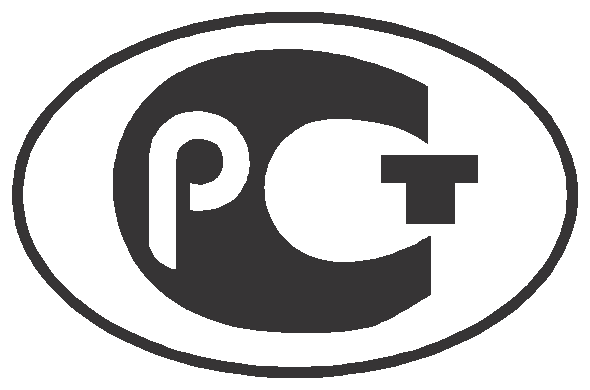 С Т А Н Д А Р ТР О С С И Й С К О Й	 Ф Е Д Е Р А Ц И И	ГОСТ Р53255—2009ТЕХНИКА ПОЖАРНАЯ.АППАРАТЫ ДЫХАТЕЛЬНЫЕ СО СЖАТЫМ ВОЗДУХОМ С ОТКРЫТЫМ ЦИКЛОМ ДЫХАНИЯ Общие технические требования.Методы испытанийИздание официальноеМоскваСтандартинформ2009ПредисловиеЦели и принципы стандартизации в Российской Федерации установлены Федеральным закономот 27 декабря 2002 г. № 184-ФЗ «О техническом регулировании», а правила применения национальных стандартов Российской Федерации — ГОСТ Р  1.0—2004 «Стандартизация в Российской Федерации. Основные положения».Сведения о стандарте1  РАЗРАБОТАН  Федеральным  государственным  учреждением  «Всероссийский  ордена  «Знак Почета» научно-исследовательский институт противопожарной обороны» Министерства Российской Федерации по делам гражданской обороны, чрезвычайным ситуациям и ликвидации последствий стихийных бедствий (ФГУ ВНИИПО МЧС России)2 ВНЕСЕН Техническим комитетом по стандартизации ТК 274 «Пожарная безопасность»3 УТВЕРЖДЕН И ВВЕДЕН В ДЕЙСТВИЕ Приказом Федерального агентства по техническому регулированию и метрологии от 18 февраля 2009 г. № 26-стВ настоящем стандарте учтены требования международного стандарта EN 137:2006 «Защитные дыхательные устройства. Автономный дыхательный аппарат открытого цикла со сжатым воздухом с полнолицевой лицевой частью. Требования, испытания, маркировка»4 ВВЕДЕН ВПЕРВЫЕИнформация об изменениях к настоящему стандарту публикуется в ежегодно издаваемом информационном указателе «Национальные стандарты», а текст изменений и поправок — в еже- месячно издаваемых информационных указателях «Национальные стандарты». В случае пере- смотра  (замены)  или  отмены  настоящего  стандарта  соответствующее  уведомление  будет опубликовано в ежемесячно издаваемом информационном указателе «Национальные стандарты». Соответствующая информация, уведомление и тексты размещаются также в информационной системе общего пользования — на официальном сайте Федерального агентства по техническо-му регулированию и метрологии в сети Интернет.© Стандартинформ, 2009Настоящий  стандарт  не  может  быть  полностью  или  частично  воспроизведен,  тиражирован  и распространен в качестве официального издания без разрешения Федерального агентства по техни- ческому регулированию и метрологии.IIСодержание1	Область применения ............................................................................................................................. 12	Нормативные ссылки ............................................................................................................................ 13	Термины, определения и сокращения ................................................................................................. 24	Общие технические требования .......................................................................................................... 34.1   Требования назначения ................................................................................................................ 34.2   Требования надежности ............................................................................................................... 44.3   Требования стойкости к внешним воздействиям........................................................................ 44.4   Требования эргономики ................................................................................................................ 44.5   Конструктивные требования......................................................................................................... 44.6   Требования к баллонам ................................................................................................................ 54.7   Требования к вентилю баллона ................................................................................................... 64.8   Требования к манометру (устройству) для контроля давления воздуха в баллоне ................ 64.9   Требования к сигнальному устройству ........................................................................................7	4.10 Требования к основной лицевой части........................................................................................ 74.11 Требования к воздуховодной системе аппарата......................................................................... 74.12 Требования к редуктору ................................................................................................................ 84.13 Требования к спасательному устройству .................................................................................... 84.14 Требования к штуцеру (quick ﬁll) для проведения быстрой дозаправки баллонов воз-духом ............................................................................................................................................ 104.15 Комплектность ............................................................................................................................. 104.16 Маркировка .................................................................................................................................. 114.17 Требования к содержанию эксплуатационной документации на аппарат .............................. 115	Требования безопасности ................................................................................................................... 116	Правила приемки................................................................................................................................. 126.1   Стадии и этапы разработки и приемки ...................................................................................... 126.2   Виды испытаний .......................................................................................................................... 126.2.1   Предварительные испытания.......................................................................................... 126.2.2   Приемочные испытания................................................................................................... 126.2.3   Квалификационные испытания....................................................................................... 126.2.4   Приемосдаточные испытания ......................................................................................... 126.2.5   Периодические испытания .............................................................................................. 126.2.6   Типовые испытания.......................................................................................................... 137	Методы испытаний .............................................................................................................................. 137.1   Проверка нормативно-технической документации на аппарат ............................................... 137.2   Проверка внешнего вида, комплектности и маркировки аппарата ......................................... 137.3   Проверка массы аппарата .......................................................................................................... 137.4   Проверка усилия срабатывания органов управления .............................................................. 137.5   Определение избыточного давления воздуха в подмасочном пространстве лицевойчасти при нулевом расходе ........................................................................................................ 137.6   Проверка герметичности и износостойкости вентиля баллона............................................... 147.7   Проверка работоспособности сигнального устройства............................................................ 147.8   Проверка резьбы в штуцере легочного аппарата для соединения с основной лицевойчастью .......................................................................................................................................... 157.9   Проверка резьбы в штуцере легочного автомата для соединения с лицевой частью спасательного устройства........................................................................................................... 15III7.10 Проверка прочности соединения легочного автомата и основной лицевой части ................ 157.11 Проверка расхода воздуха при работе устройства дополнительной подачи воздуха ........... 167.12 Проверка герметичности систем высокого и редуцированного давления.............................. 167.13 Проверка работоспособности спасательного устройства с избыточным давлениемвоздуха под лицевой частью (капюшоном) ............................................................................... 167.14 Проверка герметичности воздуховодной системы спасательного устройства с легоч-но-автоматической подачей и нормальным давлением воздуха под лицевой частью ........... 167.15 Проверка герметичности воздуховодной системы спасательного устройства с по-стоянной подачей воздуха .......................................................................................................... 167.16 Проверка герметичности систем высокого и редуцированного давления аппаратасо спасательным устройством с легочно-автоматической подачей и нормальнымдавлением воздуха под лицевой частью ................................................................................... 177.17 Проверка герметичности систем высокого давления аппарата после проведениядозаправки воздуха с использованием штуцера (quick ﬁll) ...................................................... 177.18 Испытания на стойкость аппарата к механическим и климатическим воздействиям............ 177.18.1 Проверка сохранения работоспособности аппарата после вибронагрузки ................ 177.18.2 Проверка   сохранения   работоспособности аппарата после воздействия нанего климатических факторов ......................................................................................... 177.19 Проверка сохранения работоспособности аппарата после пребывания в среде с температурой 200 °С ................................................................................................................... 187.20 Проверка устойчивости аппарата к воздействию открытого пламени с температурой(900 ± 50) °С ................................................................................................................................. 187.21 Проверка устойчивости лицевой части (капюшона) спасательного устройства аппа-рата к воздействию открытого пламени с температурой (850 ± 50) °С ................................... 187.22 Проверка устойчивости легочного автомата и лицевой части аппарата (спасательногоустройства) к воздействию теплового потока плотностью (8,5 ± 0,5) кВт/м2 .......................... 207.23 Проверка устойчивости лицевой части, легочного автомата и спасательного устрой-ства к воздействию дезинфицирующих растворов................................................................... 217.24 Проверка влагонепроницаемости манометра........................................................................... 217.25 Испытания аппарата на стенде-имитаторе внешнего дыхания человека .............................. 217.26 Лабораторные испытания с участием испытателей-добровольцев ........................................ 247.26.1 Испытания в эргономическом зале, климатической камере ........................................ 247.26.2 Испытания в теплодымокамере и на свежем воздухе .................................................. 277.26.3 Проверка коэффициента подсоса масляного тумана в подмасочное про- странство лицевой части спасательного устройства с легочно-автоматическойподачей и нормальным давлением воздуха .................................................................. 287.27 Испытания на надежность .......................................................................................................... 287.27.1 Проверка конструкции предохранительного клапана редуктора ................................. 287.27.2 Проверка вероятности безотказной работы аппарата за время защитного действия............................................................................................................................ 29Приложение А Методика испытаний по определению устойчивости аппарата дыхательногок воздействию открытого пламени с температурой (900 ± 50) °С на стенде«Термоманекен» .............................................................................................................. 30Приложение Б Стенд-имитатор внешнего дыхания человека ............................................................... 33Приложение В Протокол испытания дыхательного  аппарата на стенде-имитаторе внешнегодыхания человека ............................................................................................................ 34Приложение Г Протокол лабораторных испытаний аппарата с участием испытателей-добро-вольцев ............................................................................................................................. 36IVН А Ц И О Н А Л Ь Н Ы Й	С Т А Н Д А Р Т	Р О С С И Й С К О Й	Ф Е Д Е Р А Ц И И	ТЕХНИКА ПОЖАРНАЯ.АППАРАТЫ ДЫХАТЕЛЬНЫЕ СО СЖАТЫМ ВОЗДУХОМ С ОТКРЫТЫМ ЦИКЛОМ ДЫХАНИЯОбщие технические требования.Методы испытанийFire equipment.Self-contained open-circuit compressed air breathing apparatus.General technical requirements. Test methodsДата введения — 2010—01—01с правом досрочного применения1 Область примененияНастоящий стандарт распространяется на аппараты дыхательные со сжатым воздухом с от- крытым циклом дыхания для защиты органов дыхания и зрения пожарных от вредного воздействия непригодной для дыхания токсичной и задымленной газовой среды при тушении пожаров в зданиях, сооружениях и на производственных объектах различного назначения.Настоящий стандарт устанавливает общие технические требования и методы испытаний. Стандарт может быть рекомендован для целей сертификации.2 Нормативные ссылкиВ настоящем стандарте использованы ссылки на следующие стандарты:ГОСТ Р 15.201—2000 Система разработки и постановки продукции на производство. Продукция производственно-технического назначения. Порядок разработки и постановки продукции на произ- водствоГОСТ 2.103—68 ЕСКД. Стадии разработкиГОСТ 12.4.005—85 ССБТ. Средства индивидуальной защиты органов дыхания. Метод определе- ния величины сопротивления дыханиюГОСТ 12.4.061—88 ССБТ. Метод определения работоспособности человека в средствах инди- видуальной защитыГОСТ 12.4.157—75 ССБТ. Противогазы и респираторы промышленные фильтрующие. Нефело- метрические методы определения коэффициента подсоса масляного тумана под лицевую частьГОСТ Р 12.4.216—99 Система стандартов безопасности труда. Средства индивидуальной защиты органов дыхания. Резьба для лицевых частей. Резьбовое соединение М 45 х 3ГОСТ 27.410—87 Надежность в технике. Методы контроля показателей надежности и планы контрольных испытаний на надежностьГОСТ 8762—75 Резьба круглая диаметром 40 мм для противогазов и калибры к ней. Основные размерыГОСТ 15150—69 Машины, приборы и другие технические изделия. Исполнения для различных климатических районов. Категории, условия эксплуатации, хранения и транспортирования в части воздействия климатических факторов внешней средыГОСТ 16504—81 Система государственных испытаний продукции. Испытания и контроль качества продукции. Основные термины и определенияГОСТ 24997—81 Калибры для метрической резьбы. ДопускиИздание официальноеП р и м е ч а н и е — При пользовании настоящим стандартом целесообразно проверить действия ссылоч-ных стандартов и классификаторов в информационной системе общего пользования — на официальном сайте национального органа Российской Федерации по стандартизации в сети Интернет или по ежегодно издаваемому информационному указателю «Национальные стандарты», который опубликован по состоянию на 1 января те- кущего года, и по соответствующим ежемесячно издаваемым информационным указателям, опубликованным в текущем году. Если ссылочный документ заменен (изменен), то при пользовании настоящим стандартом следует руководствоваться замененным (измененным) документом. Если ссылочный документ отменен без замены, то положение, в котором дана ссылка на него, применяется в части, не затрагивающей эту ссылку.3 Термины, определения и сокращенияВ настоящем стандарте применяются следующие термины с соответствующими определениями.3.1 аппарат дыхательный со сжатым воздухом с открытым циклом дыхания: Автономный изолирующий резервуарный аппарат, в котором запас воздуха хранится в баллонах в сжатом состоя- нии. При работе аппарата вдох осуществляется из баллонов, а выдох в атмосферу.3.2 подвесная система аппарата: Составная часть аппарата, предназначенная для фиксации аппарата на теле человека, состоящая, как правило, из спинки (основания), системы ремней (плече- вых, поясных, концевых) с пряжками для регулировки и фиксации аппарата.3.3 внешнее дыхание или легочное дыхание: Совокупность процессов, при которых осущест- вляется обмен воздуха между внешней средой и легкими, а также обмен газов между поступившимв легкие воздухом и кровью, т.е. процессы, происходящие непосредственно в органах дыхания чело- века.3.4 время защитного действия аппарата (ВЗД): Период, в течение которого сохраняется за- щитная способность аппарата при испытании на стенде-имитаторе внешнего дыхания человека и с участием испытателей-добровольцев.3.5 номинальное время защитного действия аппарата (номинальное ВЗД): Период, в течение которого сохраняется защитная способность аппарата при испытании на стенде-имитаторе внешнего дыхания человека в режиме выполнения работы средней тяжести (легочная вентиляция 30 дм3/мин)и температуре окружающей среды (25 + 5) °С.3.6 фактическое время защитного действия аппарата (фактическое ВЗД): Период, в течение которого сохраняется защитная способность аппарата при испытании на стенде-имитаторе внешнего дыхания человека в режиме выполнения работы средней тяжести и тяжелой работы (легочная венти- ляция 60 дм3/мин) при температуре окружающей среды от минус 40 °С до плюс 60 °С.3.7 фактическое сопротивление дыханию на выдохе: Разница между сопротивлением дыха- нию на выдохе, зарегистрированным прибором, и средним значением избыточного давления в под- масочном пространстве лицевой части при нулевом расходе воздуха.3.8 среднее значение избыточного давления в подмасочном пространстве лицевой части: Среднеарифметическое значение величин избыточного давления воздуха в подмасочном простран- стве лицевой части при нулевом расходе воздуха при давлениях воздуха в аппарате (29,4–0,5) МПа,(15,0 ± 0,5) МПа и (1,0 +0,5) МПа.3.9 дыхательный режим: Совокупность взаимосвязанных значений следующих параметров:легочной вентиляции (дм3/мин), частоты дыхания (мин-1) и дыхательного объема (дм3).3.10 легочная вентиляция: Объем воздуха, прошедший при дыхании через легкие человека за одну минуту.3.11 дыхательный объем: Объем воздуха, прошедший через легкие человека за один вдох(глубина одного вдоха).3.12 сигнальное устройство: Устройство, предназначенное для подачи звукового сигнала ра- ботающему о том, что основной запас воздуха в аппарате израсходован и остался только резервный запас.3.13 резервный запас воздуха: Оставшийся запас воздуха в баллоне (баллонах) после сраба- тывания сигнального устройства, необходимый для выхода из непригодной для дыхания среды.3.14 аппаратосмена: Период, в течение которого человек в ходе выполнения установленного комплекса упражнений расходует запас воздуха, находящийся в баллоне аппарата.4 Общие технические требованияАппараты дыхательные в зависимости от климатического исполнения должны подразделяться на:- аппараты дыхательные общего назначения — аппараты, рассчитанные на применение при температуре окружающей среды от минус 40 °С до 60 °С, относительной влажности до 95 % (при температуре 35 °С).- аппараты дыхательные специального назначения — аппараты, рассчитанные на применение при температуре окружающей среды от минус 50 °С до 60 °С, относительной влажности до 95 % (при температуре 35 °С).4.1 Требования назначения4.1.1 Аппарат дыхательный общего назначения должен быть работоспособным в режимах ды- хания, характеризующихся выполнением нагрузок от работы средней тяжести (легочная вентиляция30 дм3/мин) до очень тяжелой работы (легочная вентиляция 100 дм3/мин), в диапазоне температурокружающей среды от минус 40 °С до 60 °С и влажности до 95 % (при температуре 35 °С).Испытания следует проводить в соответствии с положениями 7.25 и 7.26.4.1.2. Аппарат дыхательный специального назначения должен быть работоспособным в режи- мах дыхания, характеризующихся выполнением нагрузок, указанных в 4.1.1, в диапазоне температур окружающей среды от минус 50 °С до 60 °С и влажности до 95 % (при температуре 35 °С).Испытания следует проводить в соответствии с положениями 7.25 и 7.26.4.1.3 В состав аппарата должны входить:- подвесная система;- баллон (баллоны) с вентилем (вентилями);- редуктор с предохранительным клапаном;- легочный автомат;- воздуховодный шланг;- устройство дополнительной подачи воздуха (байпас);- звуковое сигнальное устройство;- манометр (устройство) контроля давления воздуха в баллоне;- лицевая часть с переговорным устройством;- клапан выдоха;- спасательное устройство;- быстроразъемное соединение для подключения спасательного устройства;- сумка (футляр) для основной лицевой части.П р и м е ч а н и е — В состав аппарата может входить штуцер quick ﬁll для подключения устройства быстрой дозаправки баллонов воздухом.Проверку следует проводить в соответствии с положениями 7.1 и 7.2.4.1.4 Номинальное время защитного действия аппарата должно составлять не менее 60 мин. Испытания следует проводить в соответствии с положениями 7.25.4.1.5 Фактическое время защитного действия аппарата, в зависимости от температуры окружаю- щей cреды и степени тяжести выполняемой работы, должно соответствовать значениям, указаннымв таблице 1.Т а б л и ц а   1Испытания следует проводить в соответствии с положениями 7.264.2 Требования надежности4.2.1 Вероятность безотказной работы аппарата за время защитного действия должна быть не менее 0,98.Испытания следует проводить в соответствии с положениями 7.27.2.4.2.2 Срок службы аппарата должен быть не менее 10 лет. Проверку следует проводить в соответствии с положениями 7.1.4.3 Требования стойкости к внешним воздействиям4.3.1 Аппарат должен сохранять работоспособность после вибронагрузки с перегрузкой 3 g (гдеg — ускорение свободного падения) при частоте от 2 до 3 Гц:- при имитации транспортирования к потребителю в транспортной упаковке;- при имитации транспортирования к месту применения.Испытания следует проводить в соответствии с положениями 7.18.1.4.3.2 Аппарат должен сохранять работоспособность после воздействия климатических факто-ров:- температуры (50 + 3) °С в течение (24 + 1) ч;- температуры минус (50 + 3) °С в течение (4,0 + 0,1) ч;- температуры (35 + 2) °С при относительной влажности (90 + 5) % в течение (24 + 1) ч. Испытания следует проводить в соответствии с положениями 7.18.2.4.3.3 Аппарат должен сохранять работоспособность после пребывания в воздушной среде стемпературой (200 + 20) °С в течение (60 + 5) с.Испытания следует проводить в соответствии с положениями 7.19.4.3.4 Аппарат должен выдерживать воздействие открытого пламени с температурой (950 + 50) °Св течение (5,0 + 0,2) с.Испытания следует проводить в соответствии с положениями 7.20.4.3.5 Легочный автомат и лицевая часть аппарата должны выдерживать воздействие теплового потока плотностью (8,5 + 0,5) кВт/м2 в течение (20,0 + 0,1) мин.Испытания следует проводить в соответствии с положениями 7.22.4.3.6 Лицевая часть, легочный автомат и спасательное устройство аппарата должны быть устойчивыми к воздействию дезинфицирующих растворов, рекомендованных изготовителем, а также ректификованного этилового спирта.Испытания следует проводить в соответствии с положениями 7.23.4.4 Требования эргономики4.4.1 Подвесная система должна быть выполнена таким образом, чтобы аппарат удобно рас- полагался на спине, прочно фиксировался, не вызывая потертостей и ушибов при работе. Подвесная система должна предотвращать воздействие на человека нагретой или охлажденной поверхности баллона (баллонов).Испытания следует проводить в соответствии с положениями 7.26.4.4.2 Подвесная система должна позволять человеку быстро, просто и без посторонней помощи надеть аппарат и отрегулировать его крепление. Система ремней аппарата должна быть снабжена устройствами для регулировки их длины и степени натяжения. Все приспособления для регулировки положения аппарата (пряжки, карабины, застежки и др.) должны быть выполнены таким образом, чтобы ремни после регулировки прочно фиксировались. Регулировка ремней подвесной системы не должна нарушаться в течение всей аппаратосмены.Испытания следует проводить в соответствии с положениями 7.26.4.5 Конструктивные требования4.5.1 Аппарат в рабочем положении должен располагаться на спине человека. Испытания следует проводить в соответствии с положениями 7.26.4.5.2 Форма и габаритные размеры аппарата должны соответствовать строению человека, соче- таться с защитной одеждой, каской и снаряжением пожарного, обеспечивать удобство при выполнениивсех видов работ при пожаре (в том числе при передвижении через узкие люки и лазы диаметром(800 ± 50) мм, передвижении ползком, на четвереньках и т.д.).Испытания следует проводить в соответствии с положениями 7.26.4.5.3 Аппарат должен быть выполнен таким образом, чтобы имелась возможность его надевания после включения, а также снятия и перемещения аппарата без выключения из него при передвижении человека по тесным помещениям.Испытания следует проводить в соответствии с положениями 7.26.4.5.4 Масса снаряженного аппарата без вспомогательных устройств, применяющихся эпизодиче- ски (спасательное устройство, устройство быстрой дозаправки баллонов воздухом и др.), укомплек- тованного 1 баллоном, должна быть не более 16,0 кг.Проверку следует проводить в соответствии с положениями 7.3.4.5.5 Масса снаряженного аппарата, укомплектованного 2 баллонами, должна быть не более18,0 кг.Проверку следует проводить в соответствии с положениями 7.3.4.5.6 Все органы управления аппаратом (вентили, рычаги, кнопки и др.) должны быть легко до- ступны, удобны для приведения их в действие и надежно защищены от механических поврежденийи от случайного срабатывания.Испытания следует проводить в соответствии с положениями 7.26.4.5.7 Органы управления аппаратом должны приводиться в действие при усилии не более 80 Н. Проверку следует проводить в соответствии с положениями 7.4.4.5.8 В аппарате должна быть применена система воздухоснабжения, при которой в процессе дыхания в подмасочном пространстве лицевой части должно постоянно поддерживаться избыточное давление воздуха в режимах дыхания, характеризующихся выполнением нагрузок от работы средней тяжести (легочная вентиляция 30 дм3/мин) до очень тяжелой работы (легочная вентиляция 100 дм3/мин)в диапазонах температур окружающей среды от минус 40 °С до 60 °С (для аппарата общего назначе- ния) и от минус 50 °С до 60 °С (для аппарата специального назначения).Испытания следует проводить в соответствии с положениями 7.254.5.9 Избыточное давление в подмасочном пространстве лицевой части аппарата при нулевом расходе воздуха должно быть не более 400 Па.Испытания следует проводить в соответствии с положениями 7.5.4.5.10 Фактическое сопротивление дыханию на выдохе в аппарате в течение всего времени за- щитного действия должно быть не более значений, указанных в таблице 2.Т а б л и ц а   2Испытания следует проводить в соответствии с положениями 7.25.4.6 Требования к баллонам4.6.1 Баллоны, входящие в состав аппарата, должны соответствовать ГОСТ Р «Техника пожарная. Баллоны малолитражные для аппаратов дыхательных и самоспасателей со сжатым воздухом. Общие технические требования. Методы испытаний»Проверку следует проводить в соответствии с положениями 7.1.4.6.2 В аппарате должны использоваться баллоны вместимостью до 12 л, рассчитанные на ра- бочее давление не более 31 МПа (316 кгс/см2), имеющие «Разрешение на применение баллонов», выданное Федеральной службой по экологическому, технологическому и атомному надзору, оформ- ленное в установленном порядке.Проверку следует проводить в соответствии с положениями 7.1.4.6.3 В составе аппарата дыхательного должны использоваться малолитражные баллоны, про-шедшие комплекс необходимых испытаний,  соответствующие требованиям нормативных документовпо пожарной безопасности и имеющие экспертное заключение специализированных организаций Федеральной службы по экологическому, технологическому и атомному надзору, подготовленное по результатам испытаний баллонов на соответствие требованиям ГОСТ Р «Техника пожарная. Баллоны малолитражные для аппаратов дыхательных и самоспасателей со сжатым воздухом. Общие техни- ческие требования. Методы испытаний».Проверку следует проводить в соответствии с положениями 7.1.4.7 Требования к вентилю баллона4.7.1 Конструкция вентиля должна обеспечивать удобство приведения его в действие и защитуот возможных внешних механических воздействий.П р и м е ч а н и е — Рекомендуется включать в конструкцию вентиля следующие узлы:- фильтр;- устройство, исключающее возможность случайного закрытия вентиля из положения «Открыто»;- индикатор для контроля величины давления воздуха;- предохранительное устройство, предназначенное для защиты баллона от разрушения вслед- ствие увеличения давления в нем при нагреве или неправильной заправке;- отсечной клапан, предназначенный для предотвращения чрезмерного выброса сжатого воздуха при обламывании вентиля или его резком открытии.Проверку следует проводить в соответствии с положениями 7.1 и 7.2.4.7.2 В штуцере вентиля для соединения с баллоном должна применяться коническая резьбаW 19,2 по ГОСТ 9909 или метрическая резьба М 18х1,5 по ГОСТ 9150.Проверку следует проводить в соответствии с положениями 7.1.4.7.3 Вентиль должен быть выполнен таким образом, чтобы нельзя было полностью вывернуть его шпиндель во время эксплуатации.Испытания следует проводить в соответствии с положениями 7.26.4.7.4 Вентиль должен сохранять герметичность в положениях «Открыто» и «Закрыто». Испытания следует проводить в соответствии с положениями 7.6.4.7.5 Соединение «вентиль—баллон» должно быть герметичным. Испытания следует проводить в соответствии с положениями 7.6.4.7.6 Вентиль должен выдерживать не менее чем 3000 циклов открытия и закрытия. Испытания следует проводить в соответствии с положениями 7.6.4.7.7 Для приведения вентиля в крайнее положение «Открыто», а также в положение «Закрыто»должно быть выполнено не менее одного полного оборота шпинделя вентиля.Испытания следует проводить в соответствии с положениями 7.6.4.7.8 В штуцере вентиля для присоединения к редуктору должна применяться внутренняя резьба диаметром 5/8″.Проверку следует проводить в соответствии с положениями 7.1.4.7.9 На корпусе вентиля должна быть нанесена маркировка со следующими данными:- товарный знак предприятия-изготовителя;- дата изготовления (год и месяц).Проверку следует проводить в соответствии с положениями 7.1.4.8 Требования к манометру (устройству) для контроля давления воздуха в баллоне4.8.1 Манометр должен быть выполнен со стрелочной индикацией показаний. Устройство должно быть выполнено с цифровой индикацией показаний. Проверку следует проводить в соответствии с положениями 7.2.4.8.2 Продолжительность постоянной работы (без их замены) элементов питания устройства с цифровой индикацией показаний должна быть не менее 24 ч.Проверку следует проводить в соответствии с положениями 7.1.4.8.3 Манометр должен быть влагонепроницаемым.Испытания следует проводить в соответствии с положениями 7.24.4.8.4 Стекло манометра (устройства) не должно разрушаться во время эксплуатации аппарата. Проверку следует проводить в соответствии с положениями 7.26.4.8.5 Начало отсчета шкалы манометра должно начинаться от 0 МПа, а ее верхний предел должен превышать величину рабочего давления в баллоне не менее чем на 5,0 МПа.4.8.6 На шкале манометра должен быть указан серийный номер манометра. Проверку следует проводить в соответствии с положениями 7.1 и 7.2.4.8.7 Класс точности манометра должен быть не ниже 1,6.Проверку следует проводить в соответствии с положениями 7.1 и 7.2.4.8.8 Конструкция манометра (устройства) должна обеспечивать возможность видеть и контро- лировать его показания при работе в аппарате.Проверку следует проводить в соответствии с положениями 7.26.4.8.9 Манометр должен иметь защитный кожух из эластичного материала для защиты его от возможных ударов.Проверку следует проводить в соответствии с положениями 7.2.4.8.10 Конструкция манометра (устройства) должна позволять контролировать его показания при солнечном свете, слабом освещении и в темноте.Проверку следует проводить в соответствии с положениями 7.26.4.9 Требования к сигнальному устройству4.9.1 Сигнальное устройство должно автоматически срабатывать при снижении запаса воздухав баллоне в диапазоне от 5,0 до 6,0 МПа.Испытания следует проводить в соответствии с положениями 7.7; 7.25 и 7.26.4.9.2 Сигнальное устройство после срабатывания не должно оказывать влияния на дыхание человека.Испытания следует проводить в соответствии с положениями 7.26.4.9.3 Сигнальное устройство (за исключением расположения его в легочном автомате) должно обеспечивать подачу сигнала с уровнем звукового давления от 90 до 120 дБ в диапазоне частот от2000 до 4000 Гц.Сигнальное устройство (при расположении его в легочном автомате) должно обеспечивать подачу сигнала с уровнем звукового давления от 40 до 90 дБ в диапазоне частот от 2000 до 4000 Гц.Испытания следует проводить в соответствии с положениями 7.7.4.9.4 Продолжительность работы сигнала должна быть не менее 60 с. Испытания следует проводить в соответствии с положениями 7.25.4.10 Требования к основной лицевой части4.10.1 Лицевая часть, входящая в состав аппарата, должна соответствовать ГОСТ Р «Техника пожарная. Лицевые части средств индивидуальной защиты органов дыхания. Общие технические требования. Методы испытаний».Проверку следует проводить в соответствии с положениями 7.1.4.10.2 Материалы, применяемые для изготовления лицевой части и непосредственно соприка- сающиеся с кожей пользователя и вдыхаемым воздухом, не должны оказывать раздражающего или иного вредного влияния на человека. Эти материалы должны иметь санитарно-эпидемиологическое заключение органов Санэпиднадзора, определяющее возможность использования лицевой части в качестве индивидуального средства защиты органов дыхания и зрения человека.Проверку следует проводить в соответствии с положениями 7.14.10.3 Лицевая часть должна иметь сумку (футляр) для ее хранения и переноски. Проверку следует проводить в соответствии с положениями 7.14.11 Требования к воздуховодной системе аппарата4.11.1 Легочный автомат должен соединяться с основной лицевой частью следующими спосо- бами:- с использованием штуцера с резьбой М 45х3 по ГОСТ Р 12.4.216—99;- с использованием штекерного (байонетного) узла;- закреплением легочного автомата на лицевой части.Проверку следует проводить в соответствии с положениями 7.1 и 7.8.4.11.2 На легочном автомате должен быть нанесен его серийный номер, который указывают в паспорте на аппарат.Проверку следует проводить в соответствии с положениями 7.1 и 7.2.4.11.3 Соединение легочного автомата и основной лицевой части должно выдерживать осевое растягивающее усилие 150 Н.Испытания следует проводить в соответствии с положениями 7.10.4.11.4 Соединение для подключения спасательного устройства должно быть быстроразъемным. Соединение должно быть легкодоступным и не мешать в работе. Самопроизвольное отключение спасательного устройства должно быть исключено. Свободные разъемы должны иметь защитные колпачки.Проверку следует проводить в соответствии с положениями 7.1 и 7.26.4.11.5 Расход воздуха при работе устройства дополнительной подачи воздуха (байпаса) должен составлять не менее 70 дм3/мин в диапазоне давлений в баллоне от рабочего до 5,0 МПа.Испытания следует проводить в соответствии с положениями 7.11.4.11.6 Герметичность систем высокого и редуцированного давления аппарата должна быть та- кой, чтобы после закрытия вентиля баллона изменение давления в системе не превышало 2,0 МПав минуту.Испытания следует проводить в соответствии с положениями 7.12.4.11.7 Воздуховодный шланг, подключаемый к легочному автомату, должен сохранять работоспо- собность после изгиба его на 180о при температуре окружающей среды минус 40 °С (минус 50 °С — для аппарата специального назначения).Испытания следует проводить в соответствии с положениями 7.26.4.11.8 Шланг высокого давления, подключаемый к манометру, должен сохранять работоспособ- ность после изгиба его на 90о при температуре окружающей среды минус 40 °С (минус 50 °С — для аппарата специального назначения).Испытания следует проводить в соответствии с положениями 7.26.4.12 Требования к редуктору4.12.1 Отрегулированный изготовителем редуктор должен быть опломбирован для предотвра- щения несанкционированного доступа в него.Величина редуцированного давления в пределах допустимых отклонений должна сохранятьсяне менее 3 лет с момента регулировки и проверки.Проверку следует проводить в соответствии с положениями 7.1.4.12.2 Предохранительный клапан должен исключать поступление воздуха под высоким давле- нием в полости редуцированного давления в случае неисправности редуктора.Проверку следует проводить в соответствии с положениями 7.27.1.4.12.3 На редукторе аппарата должен быть нанесен его серийный номер, который указывают в паспорте на аппарат.Проверку следует проводить в соответствии с положениями 7.1 и 7.2.4.13 Требования к спасательному устройству4.13.1 В спасательном устройстве должен применяться один из следующих способов воздухо- снабжения:- с постоянной подачей воздуха;- с легочно-автоматической подачей воздуха.Проверку следует проводить в соответствии с положениями 7.1.4.13.2 В спасательном устройстве должен применяться один из следующих систем воздухо- снабжения:- с избыточным давлением воздуха под лицевой частью (капюшоном);- с нормальным давлением воздуха под лицевой частью. Проверку следует проводить в соответствии с положениями 7.1.4.13.3 В состав спасательного устройства аппарата должны входить: шланг со штуцером дляподключения к воздуховодной системе аппарата, легочный автомат (для спасательного устройства с легочно-автоматической подачей воздуха), лицевая часть (капюшон) и сумка (футляр).П р и м е ч а н и е — Запрещается использовать шлем-маску в качестве лицевой части спасательного устройства.Проверку следует проводить в соответствии с положениями 7.2.4.13.4 Сумка (футляр) спасательного устройства должна надежно закрываться и иметь ремни для ее переноски.Проверку следует проводить в соответствии с положениями 7.2.4.13.5 При использовании спасательного устройства с легочно-автоматической подачей с избыточ- ным давлением воздуха под лицевой частью (капюшоном) к нему предъявляются требования 4.5.8 (при легочной вентиляции от 35 до 50 дм3/мин, в диапазоне температур окружающей среды от минус 10 °Сдо 60 °С), 4.5.9; 4.11.1; 4.11.5 и 4.11.6.Фактическое сопротивление дыханию на выдохе под лицевой частью (капюшоном) должно со- ставлять:- при легочной вентиляции 35 дм3/мин — не более 400 Па;- при легочной вентиляции 50 дм3/мин — не более 450 Па. Испытания следует проводить в соответствии с положениями 7.13.4.13.6 В спасательном устройстве с постоянной подачей воздуха на вдохе должно постоянно поддерживаться избыточное давление воздуха при легочной вентиляции от 35 до 50 дм3/мин, в диа- пазоне температур окружающей среды от минус 10 °С до 60 °С.Испытания следует проводить в соответствии с положениями 7.25 и 7.26.4.13.7 Сопротивление дыханию на выдохе в спасательном устройстве с постоянной подачей воздуха при легочной вентиляции от 35 до 50 дм3/мин, в диапазоне температур окружающей средыот минус 10 °С до 60 °С должно быть не более 600 Па.Испытания следует проводить в соответствии с положениями 7.25 и 7.26.4.13.8 Герметичность воздуховодной системы спасательного устройства с постоянной подачей воздуха должна быть такой, чтобы после создания в системе избыточного давления 1000 Па измене- ние давления не превышало 30 Па в минуту.Испытания следует проводить в соответствии с положениями 7.15.4.13.9 Сопротивление дыханию спасательного устройства с легочно-автоматической подачей и нормальным давлением воздуха под лицевой частью, в диапазоне температур окружающей среды от минус 10 °С до 60 °С должно быть:при легочной вентиляции 35 дм3/мин:- на вдохе — не более 400 Па;- на выдохе — не более 350 Па;при легочной вентиляции 50 дм3/мин:- на вдохе — не более 500 Па;- на выдохе — не более 400 Па.Испытания следует проводить в соответствии с положениями 7.25 и 7.26.4.13.10 Легочный автомат спасательного устройства с легочно-автоматической подачей и нор- мальным давлением воздуха под лицевой частью для соединения с лицевой частью спасательного устройства должен иметь штуцер с резьбой круглой 40х4 по ГОСТ 8762.Испытания следует проводить в соответствии с положениями 7.9.4.13.11 Герметичность систем высокого и редуцированного давления аппарата со спасательным устройством с легочно-автоматической подачей и нормальным давлением воздуха под лицевой частью должна быть такой, чтобы после закрытия вентиля баллона при рабочем давлении в нем изменение давления в воздуховодной системе аппарата не превышало 1,0 МПа в минуту.Испытания следует проводить в соответствии с положениями 7.16.4.13.12 Подсос масляного тумана в подмасочное пространство лицевой части спасательного устройства с легочно-автоматической подачей и нормальным давлением воздуха под лицевой частью при ее испытании в комплекте с аппаратом не должен превышать 0,05 %.Испытания следует проводить в соответствии с положениями 7.26.3.4.13.13 Герметичность воздуховодной системы спасательного устройства с легочно-автомати-ческой подачей и нормальным давлением воздуха под лицевой частью должна быть такой, чтобы после создания вакуумметрического давления 1000 Па изменение давления не должно превышать150 Па в минуту.Испытания следует проводить в соответствии с положениями 7.14.4.13.14 Содержание диоксида углерода на вдохе в лицевой части (капюшоне) спасательного устройства должно быть не более 3,0 % (об.).Испытания следует проводить в соответствии с положениями 7.26.4.13.15 Материалы, применяемые для изготовления лицевой части (капюшона) спасательного устройства и непосредственно соприкасающиеся с кожей пользователя и вдыхаемым воздухом, не должны оказывать раздражающего или иного вредного влияния на человека. Эти материалы должны иметь санитарно-эпидемиологическое заключение органов Санэпиднадзора, определяющее возмож- ность использования лицевой части (капюшона) в качестве индивидуального средства защиты органов дыхания и зрения человека.Проверку следует проводить в соответствии с положениями 7.1.4.13.16 Лицевая часть спасательного устройства должна выдерживать воздействие открытого пламени с температурой (850 + 50) °С в течение (5,0 + 0,2) с.Капюшон спасательного устройства должен выдерживать воздействие открытого пламени с температурой (850 + 50) °С в течение (3,0 + 0,2) с.Испытания следует проводить в соответствии с положениями 7.21.4.13.17 Легочный автомат, лицевая часть (капюшон) спасательного устройства должны выдержи- вать воздействие теплового потока плотностью (8,5 + 0,5) кВт/м2 в течение (3,0 + 0,1) мин.Испытания следует проводить в соответствии с положениями 7.22.4.14 Требования к штуцеру (quick ﬁll) для проведения быстрой дозаправки баллонов воз- духом4.14.1 Штуцер (quick ﬁll) должен обеспечивать проведение быстрой дозаправки баллонов воз- духом в диапазоне температур окружающего воздуха от минус 40 °С до 40 °С (от минус 50 °С до40 °С — для аппарата специального назначения).Испытания следует проводить в соответствии с положениями 7.26.4.14.2 Герметичность систем высокого давления аппарата после проведения дозаправки воздухоми расстыковки разъема штуцера (quick ﬁll) должна быть такой, чтобы после закрытия вентиля баллона аппарата изменение давления в воздуховодной системе аппарата не превышало 2,0 МПа в минуту.Испытания следует проводить в соответствии с положениями 7.17.4.14.3 Штуцер (quick ﬁll) должен закрываться защитным колпачком и не мешать человеку в ра- боте.Проверку следует проводить в соответствии с положениями 7.2.4.15 КомплектностьВ комплект аппарата должны входить:- аппарат;- спасательное устройство;- комплект ЗИП;- эксплуатационная документация на аппарат (руководство по эксплуатации и паспорт);- эксплуатационная документация на баллон (руководство по эксплуатации и паспорт, инструкцияпо техническому освидетельствованию);- паспорт на манометр (устройство) контроля давления воздуха в баллоне;- инструкция по эксплуатации лицевой части.- инструкции по эксплуатации дополнительных устройств, подключаемых к аппарату (при их на- личии).П р и м е ч а н и я — Допускается оформлять инструкцию по эксплуатации лицевой части в виде раздела руководства по эксплуатации аппарата, а руководство по эксплуатации и паспорт на баллон в виде единого до- кумента.Проверку следует проводить в соответствии с положениями 7.2.лен;4.16 Маркировка4.16.1 Каждый аппарат должен иметь табличку со следующими данными:- условным обозначением аппарата;- номером технических условий или номером стандарта, в соответствии с которым он изготов-- наименованием предприятия-изготовителя или его товарным знаком;- серийным номером изделия;- датой изготовления (год и месяц);- знаком специального исполнения аппарата (для аппаратов специального назначения).П р и м е ч а н и е — Знак специального исполнения аппарата представляет собой круг диаметром 10 ммс вписанной в него буквой С.Проверку следует проводить в соответствии с положениями 7.2.4.16.2 Табличка с маркировкой должна быть прикреплена к спинке в месте, защищенном от ме- ханических повреждений.Проверку следует проводить в соответствии с положениями 7.2.4.17 Требования к содержанию эксплуатационной документации на аппарат4.17.1 В руководстве по эксплуатации аппарата должны содержаться следующие сведения:- назначение аппарата;- условия эксплуатации;- климатическое исполнение;- комплектность;- основные технические характеристики (время защитного действия, избыточное давление воз- духа в подмасочном пространстве лицевой части при нулевом расходе воздуха, масса снаряженного аппарата, срок службы аппарата до списания);- состав аппарата;- устройство и принцип действия составных частей;- проверка, регулировка и обслуживание аппарата;- установки (приборы), которыми изготовитель рекомендует осуществлять проверки аппарата;- требования безопасности;- правила пользования аппаратом;- возможные неисправности аппарата и методы их устранения;- необходимые указания по обучению пользователей аппарата. Проверку следует проводить в соответствии с положениями 7.1.4.17.2 В паспорте на аппарат должны содержаться следующие сведения:- данные об изготовителе;- основные технические характеристики;- комплектность;- отметка о приемке изделия;- гарантийные обязательства изготовителя на аппарат, которые должны быть не менее 18 месяцев;- гарантийные обязательства изготовителя на редуктор, которые должны быть не менее 3 лет.П р и м е ч а н и е — Эксплуатационная документация на аппарат должна быть на русском языке.Проверку следует проводить в соответствии с положениями 7.1.5 Требования безопасности5.1 Требования безопасности к аппарату должны быть изложены в соответствующих разделах руководства по эксплуатации аппарата и баллона.5.2 Сжатый воздух, предназначенный для заполнения баллонов аппарата, должен удовлетворять требованиям, приведенным в таблице 3.Т а б л и ц а   36 Правила приемки6.1 Стадии и этапы разработки и приемкиАппарат должен пройти все стадии и этапы разработки и приемки, предусмотренные ГОСТ Р15.201 и ГОСТ 2.103.6.2 Виды испытанийДля контроля качества аппаратов проводятся следующие виды испытаний:- предварительные (заводские);- приемочные;- квалификационные;- приемосдаточные;- периодические;- типовые.Определения видов испытаний по ГОСТ 16504.6.2.1 Предварительные испытания6.2.1.1 Предварительные испытания аппаратов проводит предприятие-изготовитель с целью пред- варительной оценки соответствия опытных образцов аппарата требованиям технического задания, а также определения готовности опытных образцов к приемочным испытаниям.6.2.1.2 Программа и методика предварительных и приемочных испытаний должна включать в себя проверку всех показателей и характеристик, указанных в настоящем стандарте, а также другие требо- вания и методы испытаний в соответствии с техническим заданием на конкретный тип аппарата.6.2.1.3 К лабораторным испытаниям с участием испытателей-добровольцев допускаются толькоте аппараты, которые прошли испытания с использованием приборов, испытания на стенде-имитаторе внешнего дыхания человека и по результатам испытаний рекомендованы для участия в испытанияхс участием испытателей-добровольцев.6.2.2 Приемочные испытания6.2.2.1 Приемочные испытания аппаратов проводит предприятие-изготовитель с целью оценки всех определенных техническим заданием характеристик аппарата, а также для принятия решения вопроса о возможности постановки аппарата на серийное производство.6.2.2.2 Приемочным испытаниям подвергают опытные образцы аппарата.6.2.3 Квалификационные испытания6.2.3.1 Квалификационные испытания аппаратов проводит предприятие-изготовитель с целью определения готовности предприятия к серийному производству аппаратов.6.2.3.2 Квалификационные испытания проводят по отдельной программе и методике испытаний, утвержденной предприятием-изготовителем.6.2.4 Приемосдаточные испытания6.2.4.1 Приемосдаточные испытания проводят в порядке и объеме, установленном в технической документации изготовителя.6.2.4.2 Приемосдаточным испытаниям подвергают каждый аппарат.6.2.5 Периодические испытания6.2.5.1 Периодические испытания аппаратов проводят один раз в 2 года с целью контроля ста- бильности качества аппаратов.6.2.5.2 Периодические испытания проводят в порядке и объеме, установленном в технической документации изготовителя.6.2.6 Типовые испытания6.2.6.1 Типовые испытания аппаратов проводят с целью оценки эффективности и целесообраз- ности внесения изменений в конструкцию аппаратов.6.2.6.2 Программа и методика типовых испытаний должна содержать проверку тех характеристики параметров, на которые могут повлиять данные изменения.6.2.6.3 Программа и методика типовых испытаний разрабатывается предприятием-изготовите-лем.6.2.6.4 Результаты типовых испытаний оформляются протоколом с заключением о целесообраз-ности внесения изменений.7 Методы испытанийИспытания проводят при нормальных климатических условиях по ГОСТ 15150; относится ко всем пунктам методов, за исключением специально оговоренных.Проверку по каждому виду испытаний проводят на одном аппарате, за исключением специально оговоренных случаев. В отдельных видах испытаний допускается увеличивать количество испыты- ваемых аппаратов.7.1 Проверка нормативно-технической документации на аппаратРезультат проверки считают положительным, если при рассмотрении нормативно-технической документации на аппарат установлено соответствие ее содержания требованиям настоящего стан- дарта.7.2 Проверка внешнего вида, комплектности и маркировки аппаратаРезультат проверки считают положительным, если при визуальном осмотре аппарата установлено его соответствие требованиям настоящего стандарта.7.3 Проверка массы аппарата7.3.1 Средства измерения:- весы с погрешностью не более ± 3 %.7.3.2 Проведение испытанийОпределяют массу полностью укомплектованного и снаряженного аппарата, без вспомогательных устройств, применяющихся эпизодически (спасательное устройство, устройство быстрой дозаправки баллонов воздухом и др.) с погрешностью не более 0,1 кг.Результат проверки считают положительным, если выполняются требования 4.5.4 и 4.5.5.7.4 Проверка усилия срабатывания органов управленияОпределяют усилие, которое необходимо приложить к органам управления аппаратом (кнопки, рычаги, маховики и др.) для их включения (выключения).Усилие создают и измеряют оборудованием с погрешностью измерений не более ± 5 %.7.4.1 Проведение испытанийУсилие для вентилей прикладывают в точке, лежащей на маховике вентиля и максимально уда- ленной от оси маховика вентиля.Усилие для включения (выключения) кнопок прикладывают вдоль оси кнопок.Усилие для включения (выключения) рычагов прикладывают в направлении их движения. Результат проверки считают положительным, если значение усилия, необходимого для включения(выключения) органов управления аппаратом, не превышает 80 Н.7.5 Определение избыточного давления воздуха в подмасочном пространстве лицевой части при нулевом расходеПроверку проводят при нормальной температуре окружающего воздуха.Регистрируют величины избыточного давления воздуха в подмасочном пространстве лицевой части при давлении воздуха в аппарате (29,4–0,5) МПа, (15,0 ± 0,5) МПа, (1,0 +0,5) МПа.7.5.1 Оборудование и средства измерения:- муляж головы человека;- манометр с диапазоном измерений от 0 до 1000 Па с погрешностью не более ± 20 Па.7.5.2 Проведение испытанийНадевают на муляж головы человека лицевую часть аппарата. Муляж подключают к манометру, открывают вентиль баллона аппарата. Легочный автомат присоединяют к лицевой части. Из подма- сочного пространства лицевой части делают вдох, при этом легочный автомат переключается в режим работы с избыточным давлением (это действие выполняют для легочных автоматов, включающихся при создании вакуумметрического давления). По манометру определяют избыточное давление воз- духа в подмасочном пространстве лицевой части при нулевом расходе воздуха.Результат проверки считают положительным, если при значениях давления воздуха в баллоне+0,5аппарата (29,4-0,5), (15,0 ± 0,5) и (1,0) МПа в подмасочном пространстве лицевой части поддержи-вается избыточное давление, не превышающее 400 Па.7.6 Проверка герметичности и износостойкости вентиля баллонаПроверку проводят на одном вентиле, установленном в баллоне аппарата.7.6.1 Оборудование:- емкость вместимостью не менее 0,25 м3, заполненная водой для погружения в нее вентиля баллона.7.6.2 Проведение испытанийДля определения количества оборота шпинделя вентиля на маховичке вентиля делают отметкуи поворачивают вентиль в крайнее положение «Открыто», а также в положение «Закрыто».Результат проверки считают положительным, если для приведения вентиля в крайнее положе- ние «Открыто», а также в положение «Закрыто» требуется более одного полного оборота шпинделя вентиля.Проверку герметичности вентиля баллона в положениях «Открыто» (с установленной в штуцере вентиля заглушкой) и «Закрыто» проводят при давлении воздуха в баллоне 29,4 и 2,0 МПа. Проверку проводят путем опускания вентиля баллона в воду.Результат проверки считают положительным, если при погружении вентиля баллона в воду не наблюдается выделение пузырьков воздуха из вентиля и соединения «вентиль—баллон».Проверку вентиля баллона (заполненного воздухом до давления 29,4 МПа) на износостойкость проводят методом открытия-закрытия вентиля из крайнего положения вентиля «Открыто» в крайнее положение «Закрыто» и обратно. После каждых 500 циклов наработки проверяют герметичность вен- тиля в положениях «Открыто» и «Закрыто» путем опускания вентиля баллона в воду, а также усилие открытия (закрытия) вентиля в соответствии с 7.4.Наработку вентиля прекращают в случаях: негерметичности вентиля (определяется при проверках после каждых 500 циклов), достижения усилия открытия (закрытия) вентиля более 80 Н, достижения3000 циклов наработки вентиля или его поломки.Результат проверки считают положительным, если после 3000 циклов открытия-закрытия вен- тиля отсутствуют его поломки, при погружении вентиля баллона в воду не наблюдается выделение пузырьков воздуха из вентиля, а усилие открытия (закрытия) вентиля не превышает 80 Н.7.7 Проверка работоспособности сигнального устройства7.7.1 Аппаратура:- шумомер с диапазоном измерения уровня звукового давления до 130 дБ и погрешностью не более ± 2 дБ.7.7.2 Подготовка к испытаниямУстанавливают диапазон частотной характеристики шумомера от 2000 до 4000 Гц.Если сигнальное устройство в аппарате выносное, то микрофон шумомера устанавливают на расстоянии (10 ± 5) мм от сигнального устройства.Если сигнальное устройство в аппарате находится на редукторе аппарата (невыносное устрой- ство), то микрофон шумомера устанавливают на расстоянии (1000 ± 10) мм от сигнального устрой- ства.7.7.3 Проведение испытанийОткрывают вентиль баллона аппарата и, убедившись, что давление воздуха в баллоне не менее25,0 МПа, закрывают вентиль. Байпасом понижают давление в системе аппарата и по манометру аппарата определяют давление, при котором срабатывает сигнальное устройство, а по шумомеру определяют уровень звукового давления, создаваемый сигнальным устройством.Результат проверки считают положительным, если выполняются требования 4.9.1 и 4.9.3.7.8 Проверка резьбы в штуцере легочного автомата для соединения с основной лицевой частьюПроверку резьбы проводят с использованием калибров для резьбы метрической по ГОСТ 24997.7.9 Проверка резьбы в штуцере легочного автомата для соединения с лицевой частью спасательного устройстваПроверку резьбы проводят с использованием калибров для резьбы круглой по ГОСТ 8762.7.10 Проверка прочности соединения легочного автомата и основной лицевой части7.10.1 Оборудование и средства измерения:- муляж головы человека;- система дополнительных ремней, снимающих нагрузку с наголовника лицевой части;- секундомер с погрешностью не более ± 0,2 с;- динамометр для создания и измерения усилия с погрешностью не более ± 5%.7.10.2 Подготовка к испытаниямЛицевую часть надевают на муляж головы человека (рисунок 1).324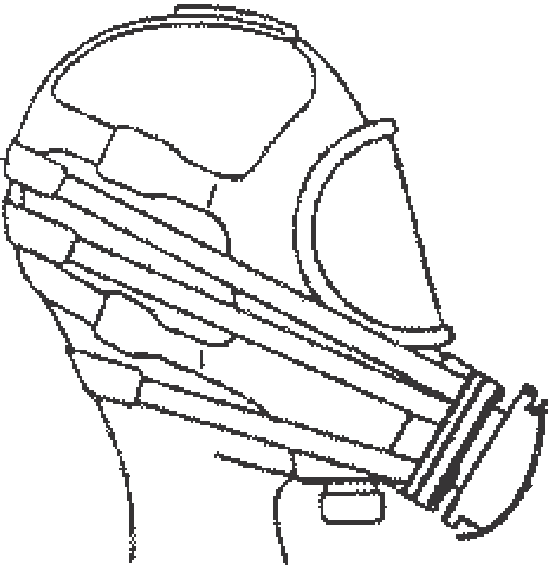 1Приложение усилия1 — муляж головы человека; 2 — система дополнительных ремней, снимающих нагрузку с наголовника лицевой части;3 — лицевая часть; 4 — легочный автоматРисунок 1 — Установка для определения прочности соединения легочного автомата и основной лицевой частиПоверх лицевой части надевают дополнительную систему ремней, снимающих нагрузку с наго- ловника. Соединяют лицевую часть и легочный автомат. Используя приспособление, одним концом динамометр закрепляют за легочный автомат.7.10.3 Проведение испытанийДинамометром в осевом направлении создают растягивающее усилие, равное (150 ± 10) Н, в течение (10,0 ± 0,2) с. Проверку проводят 10 раз с интервалом (10 ± 2) с.После окончания проверки осматривают соединение легочного автомата и лицевой части, про- веряют аппарат на герметичность в соответствии с 7.12.Результат проверки считают положительным, если после ее окончания установлено, что отсут- ствуют визуально наблюдаемые изменения внешнего вида соединения легочного автомата и лицевой части, а также выполнены требования 4.11.6.7.11 Проверка расхода воздуха при работе устройства дополнительной подачи воздуха7.11.1 Средства измерения:- ротаметр газовый с пределом измерения не менее 150 дм3/мин по воздуху, с погрешностью не более ± 5 дм3/мин;- секундомер с погрешностью не более ± 0,2 с.7.11.2 Проведение испытанийПроверку аппарата проводят при давлении воздуха в баллоне 29,4 и 5,0 МПа. Легочный автомат аппарата присоединяют к ротаметру, открывают вентиль баллона, включают устройство дополнитель- ной подачи воздуха (байпас) и по ротаметру определяют расход воздуха за (1,0 ± 0,1) мин.Результат проверки считают положительным, если выполняются требования 4.11.5.7.12 Проверка герметичности систем высокого и редуцированного давления7.12.1 Оборудование и средства измерения:- муляж головы человека;- секундомер с погрешностью не более ± 0,2 с.7.12.2 Проведение испытанийЛицевую часть аппарата надевают на муляж головы человека, открывают вентиль баллона, на- полненного воздухом до давления 29,4 МПа, включают (в соответствии с инструкцией по эксплуатациина конкретный аппарат) легочный автомат на работу в режим с избыточным давлением и закрывают вентиль баллона. По манометру аппарата регистрируют изменение давления в воздуховодной системеза (1,0 ± 0,1) мин.Результат проверки считают положительным, если выполняются требования 4.11.6.7.13 Проверка работоспособности спасательного устройства с избыточным давлением воздуха под лицевой частью (капюшоном)Проверку проводят по методикам, изложенным в 7.5; 7.11; 7.12 и 7.25.7.14 Проверка герметичности воздуховодной системы спасательного устройства с легоч-но-автоматической подачей и нормальным давлением воздуха под лицевой частью7.14.1 Оборудование и средства измерения:- вакуумметр с диапазоном измерений до минус 1200 Па с погрешностью не более ± 20 Па;- насос, создающий давление до 1200 Па;- муляж головы человека;- секундомер с погрешностью не более ± 0,2 с.7.14.2 Проведение испытанийЛицевую часть с легочным автоматом надевают на муляж головы человека. Заглушают шланг легочного автомата. Насосом создают в воздуховодной системе вакуумметрическое давление 1000 Па, которое контролируют по вакуумметру. Затем включают секундомер и через (1,0 ± 0,1) мин регистри- руют изменение давления в воздуховодной системе спасательного устройства.Результат проверки считают положительным, если выполняются требования 4.13.13.7.15 Проверка герметичности воздуховодной системы спасательного устройства с по- стоянной подачей воздуха7.15.1 Оборудование и средства измерения:- манометр с диапазоном измерений до 1200 Па с погрешностью не более ± 20 Па;- насос, создающий давление до 1200 Па;- секундомер с погрешностью не более ± 0,2 с.7.15.2 Порядок проведения испытанийК воздуховодной системе спасательного устройства (исключая капюшон) присоединяют после- довательно манометр и насос. Насосом создают в воздуховодной системе спасательного устройства избыточное давление 1000 Па. Делают выдержку (1,0 ± 0,1) мин для стабилизации давления в систе- ме. Включают секундомер и через (1,0 ± 0,1) мин регистрируют изменение давления в воздуховодной системе спасательного устройства.Результат проверки считают положительным, если выполняются требования 4.13.87.16 Проверка герметичности систем высокого и редуцированного давления аппаратасо спасательным устройством с легочно-автоматической подачей и нормальным давлением воздуха под лицевой частьюПроверку проводят на аппарате с давлением воздуха в баллоне 29,4 МПа с выключенным основ- ным легочным автоматом и подключенным спасательным устройством.7.16.1 Проведение испытанияОткрывают вентиль баллона и закрывают его. Включают секундомер и по манометру аппарата регистрируют изменение давления в воздуховодной системе за (1,0 ± 0,1) мин.Результат проверки считают положительным, если изменение давления в системе не превышает1,0 МПа в минуту.7.17 Проверка герметичности систем высокого давления аппарата после проведения до- заправки воздуха с использованием штуцера (quick ﬁll)Испытания проводятся при нормальной температуре, а также после выдержки при температуре минус 40 °С.При испытаниях должно выполняться условие, что в баллоне аппарата давление воздуха состав- ляет не более 3,0 МПа, а в баллоне системы дозаправки воздуха давление составляет 29,4 МПа.После проведения дозаправки воздуха и выравнивания давления в системах закрывают вен- тили баллона аппарата и системы дозаправки. Разъединяют разъем штуцера (quick ﬁll) и в течение (1,0 ± 0,1) мин по манометру (устройству для контроля давления воздуха в баллоне) контролируют давление в аппарате.Результат проверки считают положительным, если выполняются требования 4.14.2.7.18 Испытания на стойкость аппарата к механическим и климатическим воздействиямИспытания проводят последовательно на одном аппарате.Испытания заключаются в том, что аппарат последовательно подвергают внешним воздействиямс параметрами, изложенными в 7.18.1 и 7.18.2, и после каждого вида воздействия визуально опреде- ляют отсутствие механических повреждений аппарата, влияющих на его работоспособность, а также определяют соответствие аппарата требованиям 4.5.9; 4.9.1 и 4.11.6.7.18.1 Проверка сохранения работоспособности аппарата после вибронагрузки7.18.1.1 Оборудование:- вибростенд, обеспечивающий поддержание требуемых параметров, установленных в 4.3.1;- контейнер, имитирующий ячейку для перевозки аппарата в отсеке пожарного автомобиля.7.18.1.2 Проведение испытанияДля проверки работоспособности аппарата после вибронагрузки (при имитации транспортиро- вания к потребителю в транспортной упаковке) аппарат в неснаряженном состоянии в транспортной упаковке жестко крепят в центре платформы стенда в положении, определяемом надписью или условным знаком на упаковке «Верх». Проверку проводят с перегрузкой 3 g при частоте от 2 до 3 Гц. Продолжительность испытания (60 ± 1) мин.Для проверки работоспособности аппарата после вибронагрузки (при имитации транспортирова- ния к месту применения) аппарат в снаряженном виде закрепляют в контейнере, имитирующем ячейку для перевозки аппарата в отсеке пожарного автомобиля. Контейнер в вертикальном положении жестко закрепляют в центре платформы стенда. Испытание проводят с перегрузкой 3 g при частоте от 2 до3 Гц. Продолжительность испытания (30 ± 1) мин.7.18.2 Проверка сохранения работоспособности аппарата после воздействия на него кли- матических факторовИспытания проводят в климатической камере, обеспечивающей поддержание заданных пара- метров, установленных в 4.3.2.Испытания проводят в такой последовательности:- аппарат выдерживают в климатической камере при температуре (50 ± 3) °С в течение (24 ± 1) ч. После этого аппарат выдерживают при температуре окружающего воздуха (25 ± 5) °С в течение (4,0 ± 0,1) ч;- аппарат в транспортной упаковке выдерживают в климатической камере при температуре ми-нус (50 ± 3) °С в течение (4,0 ± 0,1) ч. После этого аппарат выдерживают при температуре окружающего воздуха (25 ± 5) °С в течение (4,0 ± 0,1) ч;- аппарат выдерживают в камере тепла и влаги при температуре (35 ± 2) °С и относительной влажности (90 ± 5) % в течение (24 ± 1) ч. После этого аппарат выдерживают при температуре окру- жающего воздуха (25 ± 5) °С в течение (4,0 ± 0,1) ч.7.19 Проверка сохранения работоспособности аппарата после пребывания в среде с тем- пературой 200 °С7.19 Оборудование:- камера тепла, обеспечивающая поддержание температуры до 220 °С с погрешностью не более+ 5 °С.7.19.1 Порядок проведения испытанийАппарат помещают в камеру тепла с температурой (200 ± 20) °С. Время выдержки аппарата в камере должно составлять (60 ± 5) с.Результат проверки считают положительным, если после ее окончания выполняются требования4.11.6.7.20 Проверка устойчивости аппарата к воздействию открытого пламени с температурой(900 + 50) °С7.20.1 Оборудование и средства измерений:- стенд «Термоманекен», описание которого приведено в приложении А;- прибор для измерения температуры пламени с диапазоном измерения от 0 °С до 1000 °С с погрешностью + 10 °С;- секундомер с погрешностью измерений не более + 0,1 с.7.20.1.1 Подготовка к испытаниямОпределяют место в центре стенда, где будет находиться специальный манекен с аппаратом. Включают прибор для измерения температуры пламени. Открывают запорные вентили баллонов с пропаном и воспламеняют газ. Проводят замеры температуры пламени. При необходимости регу- лируют подачу пропана к каждой из 4 горелок таким образом, чтобы температура пламени в центре стенда составляла (900 + 50) °С.Надевают на манекен боевую одежду пожарного (БОП). Затем надевают аппарат на манекен. Застегивают поясной ремень и подтягивают плечевые ремни аппарата. На голову манекена надевают пожарную каску. Манекен устанавливается на передвижном устройстве.7.20.1.2 Проведение испытанийВключают огневую установку. С помощью передвижного устройства манекен вводится в рабочую зону. Одновременно с 4 сторон воздействуют открытым пламенем на аппарат. Время выдержки аппа- рата в зоне пламени должно составлять (5,0 + 0,2) с. По истечении этого времени манекен с аппаратом выводят из зоны пламени и проверяют состояние аппарата.Составные части аппарата не должны поддерживать горение или тление более (5,0 + 0,2) с, а пряжки должны оставаться работоспособными.После этого аппарат подключают к «искусственным легким» и определяют в течение 5 мин со- противление дыханию аппарата при легочной вентиляции 30 дм3/мин.Результат проверки считают положительным, если после ее окончания отсутствуют разрушения составных частей подвесной системы аппарата, составные части не поддерживали горение или тление более (5,0 + 0,2) с, пряжки выполняют свои функции, а также выполняются требования 4.5.9и 4.5.10.7.21 Проверка устойчивости лицевой части (капюшона) спасательного устройства аппаратак воздействию открытого пламени с температурой (850 + 50) °СВ испытании используют 1 лицевую часть (капюшон).7.21.1 Оборудование и средства измерения:- металлический муляж головы человека;- баллон с пропаном;- горелка с форсунками площадью (450 + 20) см2;- прибор для измерения давления газа с верхним пределом измерений до 5,0 кПа, с погрешнос- тью + 0,2 кПа;- прибор для измерения температуры пламени с погрешностью + 10 °С;- стойка с кронштейном для подвода лицевой части (капюшона) к пламени;- секундомер с погрешностью не более + 0,1 с.7.21.2 Подготовка к испытаниямЛицевую часть (капюшон) надевают на металлический муляж головы человека, закрепленныйна поворотной стойке (рисунок 2).1	2	34	5	679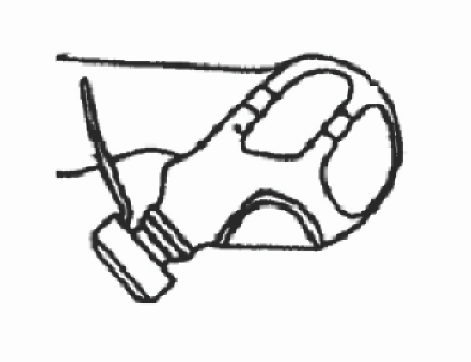 81 — стойка с ложементом для подвода самоспасателя в зону пламени; 2 — металлический муляж головы человека;3 — капюшон (лицевая часть); 4 — горелка с форсунками; 5, 7 — вентили; 6 — редуктор; 8 — баллон с пропаном;9 — прибор для измерения давления газаРисунок 2 — Схема огневой установки по определению устойчивости лицевой части (капюшона)спасательного устройства аппарата к воздействию открытого пламениВключают прибор для измерения температуры пламени. Открывают запорный вентиль баллонас пропаном. Подносят запальное устройство к горелке с целью воспламенения газа.Устанавливают с помощью вентиля рабочее давление газа перед горелкой (2,4 + 0,2) кПа. Про- водят замеры температуры пламени, определяют зону над горелкой, в которой температура пламени составляет (850 + 50) °С.7.21.3 Порядок проведения испытанийВключают огневую установку. Подводят лицевую часть (капюшон) в зону открытого пламени, за- меряют время по секундомеру. Время выдержки лицевой части в зоне пламени должно составлять (5,0 + 0,2) с. Время выдержки капюшона в зоне пламени должно составлять (3,0 + 0,2) с.Во время проведения испытания лицевую часть однократно поворачивают над пламенем на 180о.Через (5,0 + 0,2) с лицевую часть и через (3,0 + 0,2) с капюшон выводят из зоны пламени и проверяютсостояние лицевой части (капюшона). Лицевая часть (капюшон) не должен поддерживать горение илитление более (5,0 + 0,2) с.Результат испытания считают положительным, если после его окончания капюшон (лицевая часть)не поддерживает горение или тление более (5,0 + 0,2) с, отсутствует разрушение материалов лицевой части (капюшона), а также выполняются требования 4.11.6; 4.13.8; 4.13.11 и 4.13.13 (в зависимости от типа спасательного устройства).7.22 Проверка устойчивости легочного автомата и лицевой части аппарата (спасательного устройства) к воздействию теплового потока плотностью (8,5 + 0,5) кВт/м27.22.1 ОборудованиеУстановка (рисунок 3), включающая в себя:- муляж головы человека;- насос «искусственные легкие», создающие легочную вентиляцию 30 дм3 /мин (20 циклов в минуту по 1,5 дм3 за 1 цикл) — для испытания легочного автомата и лицевой части аппарата и созда- ющие легочную вентиляцию 35 дм3 /мин (20 циклов в минуту по 1,75 дм3 за 1 цикл) — для испытания легочного автомата и лицевой части (капюшона) спасательного устройства.64	1	255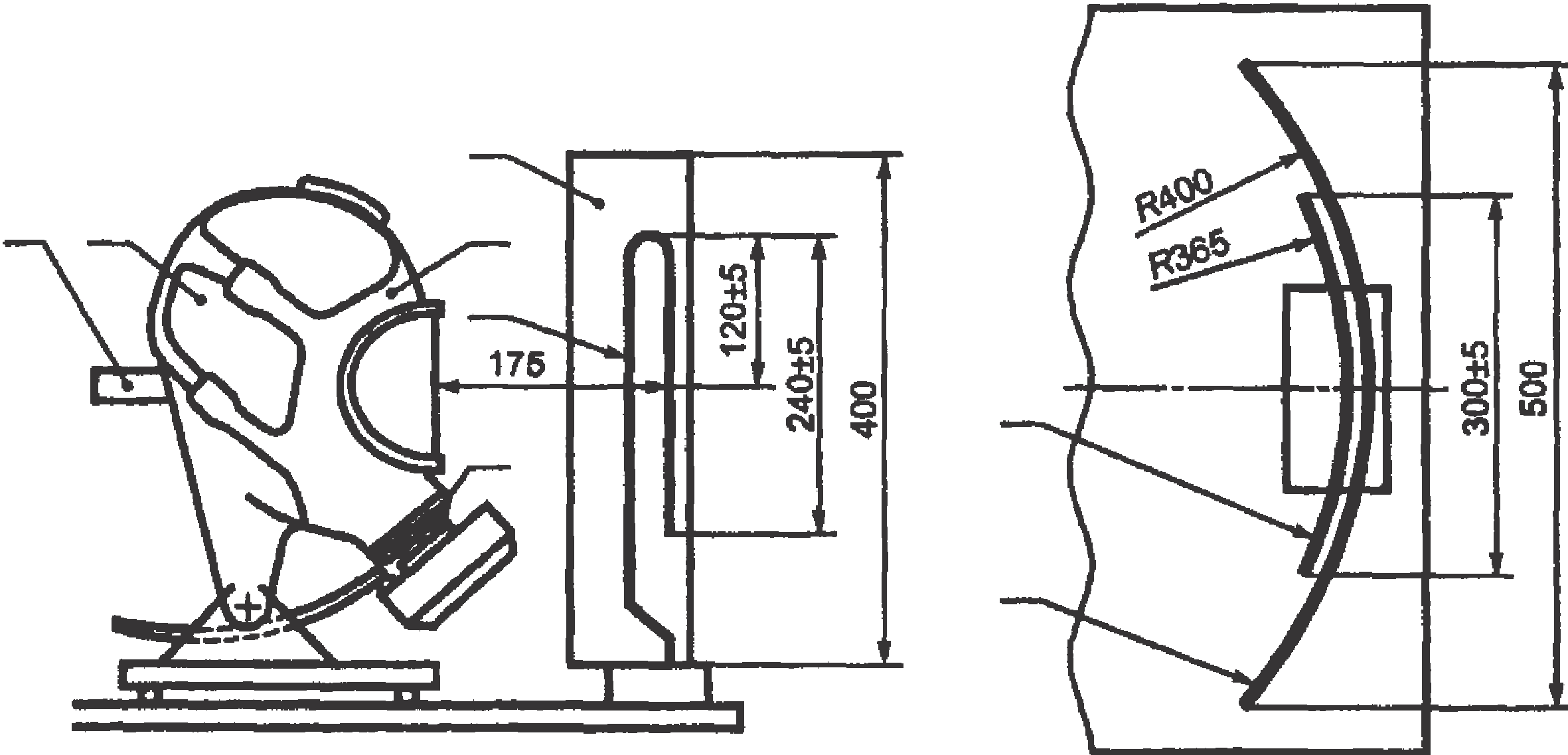 361 — металлический муляж головы человека; 2 — лицевая часть; 3 — легочный автомат; 4 — патрубок для подключениянасоса «искусственные легкие»; 5 — источник теплового излучения; 6 — рефлекторРисунок 3 — Схема установки по определению устойчивости легочного автомата и лицевой части аппарата(спасательного устройства) к тепловому излучению7.22.2 Средства измерения:- датчик для измерения плотности теплового потока, диапазон измерений от 2 до 100 кВт/м2 с погрешностью не более + 5 %;- мановакуумметр с диапазоном измерений от минус 1000 до 1000 Па с погрешностью не более+ 20 Па;- секундомер с погрешностью не более + 0,1с .7.22.3 Подготовка к испытаниямНадевают на муляж головы человека лицевую часть аппарата и каску пожарную (на лицевую часть (капюшон) спасательного устройства каска не надевается). Подключают снаряженный аппаратк насосу «искусственные легкие».Включают источник теплового потока и с помощью датчика теплового потока определяют место,в котором плотность теплового потока составляет (8,5 + 0,5) кВт/м2.Устанавливают на подставку разделительный экран. В границах определенной зоны теплового потока ставят муляж головы человека с надетой лицевой частью (капюшоном) и подключенным к ней легочным автоматом.7.22.4 Проведение испытанийВключают насос «искусственные легкие» при легочной вентиляции 30 дм3/мин (35 дм3/мин). Уби- рают разделительный экран. Испытания проводят в течение (20,0 + 0,1) мин (для легочного автоматаи лицевой части аппарата) и (3,0 + 0,1) мин (для легочного автомата и лицевой части (капюшона)спасательного устройства). В процессе испытаний контролируют сопротивление дыханию на вдохеи выдохе.По окончании испытаний проводят визуальный осмотр легочного автомата и лицевой части (ка- пюшона), а также проводят испытания аппарата и спасательного устройства на герметичность.Результат проверки считают положительным:для легочного автомата и основной лицевой части аппарата — если в процессе испытаний в подмасочном пространстве лицевой части аппарата поддерживается избыточное давление воздуха; значения фактического сопротивления дыханию на выдохе не превышают значений, указанных в4.5.10; по окончании испытаний отсутствуют разрушения легочного автомата и лицевой части, а также выполняются требования 4.11.6;для спасательного устройства — если в процессе испытаний в подмасочном пространстве лицевой части (под капюшоном) спасательного устройства с легочно-автоматической подачей с из- быточным давлением воздуха и постоянной подачей воздуха поддерживается избыточное давление воздуха; значения фактического сопротивления дыханию на выдохе не превышают значений, указан- ных в 4.5.10; сопротивление дыханию на вдохе и выдохе соответствует требованиям 4.13.7 и 4.13.9;по окончании испытаний отсутствуют разрушения легочного автомата и лицевой части (капюшона), а также выполняются требования 4.11.6; 4.13.8; 4.13.11 и 4.13.13 (в зависимости от типа спасательного устройства).7.23 Проверка устойчивости лицевой части, легочного автомата и спасательного устрой- ства к воздействию дезинфицирующих растворов7.23.1 Материалы:- марлевые салфетки размером 100×100 мм;- ректификованный этиловый спирт.7.23.2 Проведение испытанийМарлевую салфетку смачивают в спирте, отжимают ее и пятикратно обтирают поверхно- сти лицевой части, легочного автомата и спасательного устройства. Интервал между протирками (15 + 1) мин.Перед каждой протиркой марлевую салфетку необходимо смачивать заново. Объем спирта дол- жен быть не менее 50 мл.Результат проверки считают положительным, если после протирок спиртом отсутствуют визуально наблюдаемые разрушения поверхностных слоев обработанных составных частей аппарата.7.24 Проверка влагонепроницаемости манометраМанометр погружается в воду на глубину (0,2 + 0,05) м на (24,0 + 0,5) ч.Результат проверки считают положительным, если после ее окончания визуально установлено отсутствие влаги под стеклом манометра.7.25 Испытания аппарата на стенде-имитаторе внешнего дыхания человека7.25.1 Оборудование:стенд-имитатор внешнего дыхания человека, описание которого дано в приложении Б.7.25.2 Подготовка к испытаниямПри подготовке аппарата к испытаниям допускается вмешательство в его конструкцию, необхо- димое для определения некоторых параметров, при условии, что это не нарушит нормальной работы аппарата. Допускается присоединение к лицевой части (капюшона) приспособления для отбора проб газовоздушной смеси.Аппарат снаряжают и проверяют в соответствии с инструкцией по эксплуатации. Вносят в про- токол испытания (приложение В) параметры аппарата по В.2.1 — В.2.3 (до испытания) и заданные значения показателей работы стенда по В.3.1 — В.3.3.Стенд настраивают на дыхательный режим, соответствующий условиям конкретного испытания,и фиксируют в разделе 3 протокола испытаний полученные фактические значения.Значения показателей режимов работы стенда во время испытаний должны соответствовать значениям, приведенным в таблице 4, с учетом допусков, приведенных в приложении Б.Т а б л и ц а   4Аппарат помещают в климатическую камеру в вертикальном положении, лицевую часть (капюшон)надевают на муляж головы человека (рисунок 4), подключенный к стенду, и закрывают камеру.1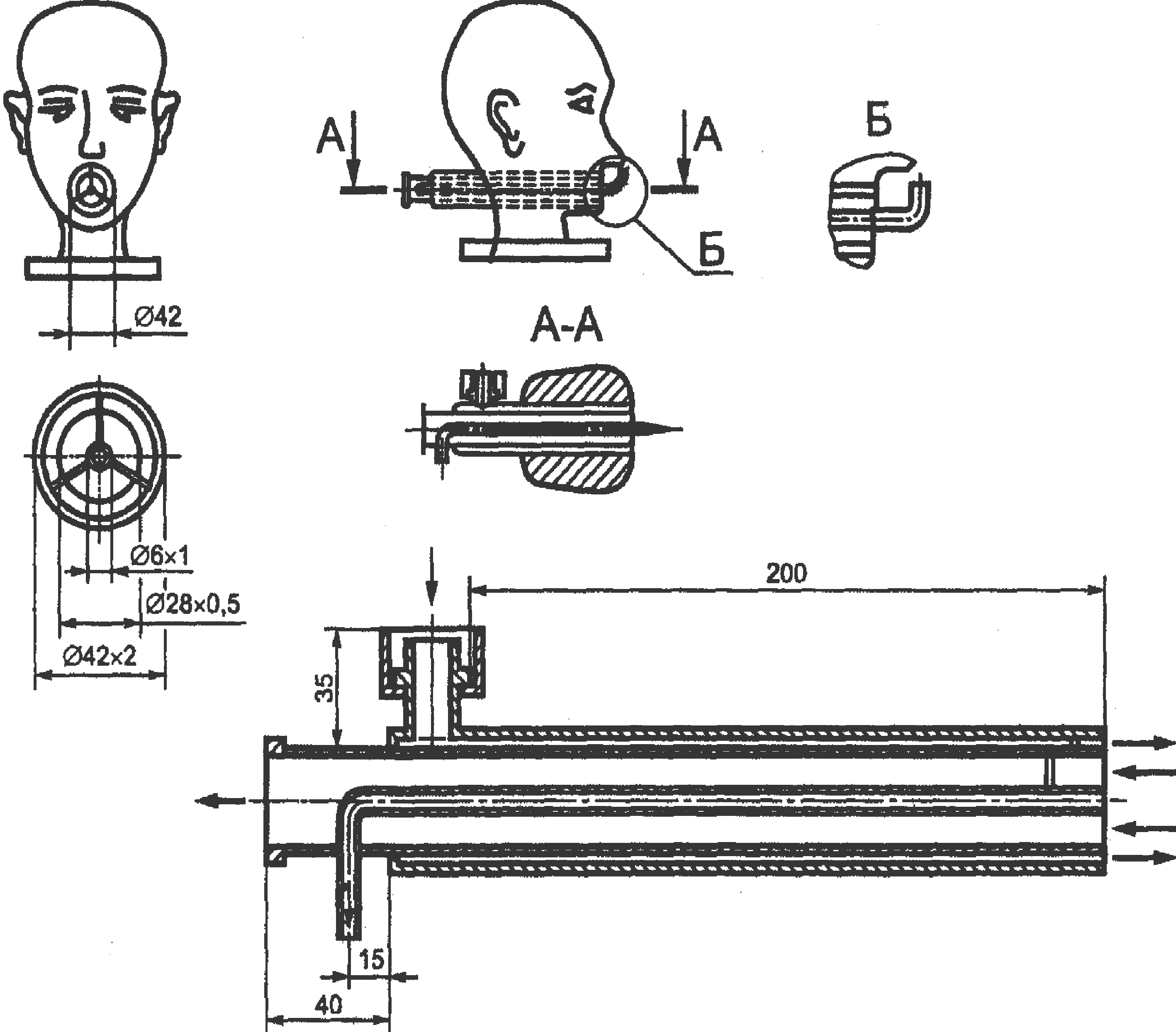 ВыдохВдохВдохВыдох21 — патрубок для измерения сопротивления дыхания; 2 — патрубок для измерения диоксида углеродаРисунок 4 — Муляж головы человека (голова «Шеффилда»)7.25.3 Проведение испытанийИспытания проводят при различных условиях дыхания и значениях температуры воздуха в кли- матической камере.Испытания аппарата проводят при каждом из трех дыхательных режимов, характеризующихся совокупностью показателей, приведенных в таблице 4.Количество испытаний для каждого режима, определяемого совокупностью дыхательного режимаи значения температуры, приведено в таблице 5.Т а б л и ц а   5Испытания спасательного устройства аппарата проводят при каждом из двух дыхательных режи-мов, характеризующихся совокупностью показателей, приведенных в таблице 5.Количество испытаний для каждого режима, определяемого совокупностью дыхательного режимаи значения температуры, приведено в таблице 6.Т а б л и ц а   6Перед испытанием аппарат выдерживают в климатической камере при соответствующей тем-пературе в течение (30 + 1) мин.При испытаниях аппарата при температуре минус 40 °С (минус 50 °С) предварительная выдержкав климатической камере проводится без лицевой части. Лицевую часть надевают на муляж головы человека и подключают ее к аппарату после его выдержки в климатической камере при соответству- ющей температуре.После предварительной выдержки аппарата в климатической камере открывают вентиль баллона аппарата и включают стенд.При работе стенда через равные промежутки времени, но не реже чем через 10 минут регистри- руют в протоколе следующие параметры работы проверяемого аппарата:- давление воздуха в баллоне;- давление воздуха в подмасочном пространстве лицевой части (капюшона) на вдохе и выдохе(сопротивление дыханию).По окончании испытания в протоколе регистрируется:- работоспособность аппарата;- условное или фактическое время защитного действия;- давление воздуха, при котором срабатывает сигнальное устройство;- продолжительность работы сигнального устройства при легочной вентиляции 30 дм3/мин и температуре в климатической камере 25 °С;- фактическое сопротивление дыханию на выдохе.Испытания проводят до исчерпания защитной способности аппарата, которое определяется на- ступлением одного из нижеперечисленных событий:- уменьшением давления воздуха в баллоне до 1,0 МПа;- отсутствием избыточного давления воздуха в подмасочном пространстве лицевой части;- превышением значений фактического сопротивления дыханию на выдохе, указанных в 4.5.10. При испытании аппарата при легочной вентиляции 100 дм3/мин проводят проверку величины избыточного давления в подмасочном пространстве лицевой части, фактического сопротивлениядыханию на выдохе, давления срабатывания сигнального устройства.Испытания аппарата при легочной вентиляции 100 дм3/мин и спасательного устройства при ле- гочных вентиляциях 35 дм3/мин и 50 дм3/мин проводят в течение (10 + 1) мин.7.25.4 Обработка результатовОпределяют и фиксируют в протоколе испытаний максимальные и минимальные значения по- казателей давления воздуха в подмасочном пространстве лицевой части на вдохе, сопротивление дыханию на выдохе.Рассчитывают и фиксируют в протоколе фактическое сопротивление дыханию на выдохе, полу- чаемое как разность между сопротивлением дыханию на выдохе, зарегистрированным прибором, и средним значением избыточного давления в подмасочном пространстве лицевой части при нулевом расходе.Результаты проверок исполнения системы воздухоснабжения аппарата считают положитель- ными, если при всех проверках поддерживается избыточное давление воздуха в подмасочном про- странстве лицевой части (при различных значениях легочной вентиляции и температуры окружающего воздуха).Результаты проверок (при соответствующих значениях легочной вентиляции и температуры окру-жающего воздуха) условного времени защитного действия, фактического времени защитного действия, фактического сопротивления дыханию на выдохе, давления срабатывания сигнального устройства, сопротивления дыханию спасательного устройства считают положительными, если при всех проверках выполняются требования 4.1.4; 4.1.5; 4.5.8 — 4.5.10; 4.13.5 — 4.13.7; 4.13.9 и 4.13.14.Результат проверки работоспособности аппарата считают положительным, если при всех про- верках (при различных температурах окружающего воздуха) выполняются следующие требования:- в подмасочном пространстве лицевой части поддерживается избыточное давление воздуха;- значения фактического сопротивления дыханию на выдохе не превышают значений, указанных4.5.10;- отсутствует замерзание смотрового стекла лицевой части.7.26 Лабораторные испытания аппарата с участием испытателей-добровольцевИспытания с участием испытателей-добровольцев проводят в соответствии с ГОСТ 12.4.061. Испытания аппарата с участием испытателей-добровольцев дополняют основную оценку аппа-рата, полученную при испытаниях на приборах и на стенде-имитаторе дыхания.Испытания проводят с целью определения:- защитных свойств аппарата;- условий дыхания в аппарате;- физиологических реакций людей на работу в аппарате;- особенностей работы составных частей и систем аппарата;- удобства пользования аппаратом.Испытания должны проводиться под руководством лица, ответственного за испытания аппаратов,с участием испытателей-добровольцев.Ответственный за испытания аппаратов с участием испытателей-добровольцев привлекает для участия в испытаниях испытателей, ответственного за подготовку аппаратов, врача или физиолога.К испытаниям допускаются испытатели, имеющие регулярный практический опыт в использовании дыхательных аппаратов, допущенные к испытаниям врачом и изучившие руководство по эксплуатации аппарата. Испытатели не должны в течение 24 часов перед испытанием выполнять тяжелую физиче- скую работу и принимать алкоголь. Испытатели должны получить полную информацию о характереи объеме опытов.Перед началом каждого испытания должна быть проведена проверка аппарата в соответствиис руководством по его эксплуатации.Допуск аппаратов к испытаниям осуществляет лицо, назначенное ответственным за испыта-ния.Испытания проводят в эргометрическом зале, климатической камере, на открытом воздухе, втеплодымокамере и камере масляного тумана.7.26.1 Испытания в эргометрическом зале, климатической камере7.26.1.1 Помещения, оборудование и средства измерения:- эргометрический зал площадью (20 ± 1) м2 и высотой (2,7 ± 0,2) м;- климатическая камера с диапазоном температур от минус 50 °С до 60 °С с погрешностью не более ± 3 °С;- движущаяся дорожка со скоростью движения ленты (6,0 ± 0,1) км/ч;- помост площадью (9,0 ± 1,5) дм2 и высотой (3,0 ± 0,1) дм;- вертикальный эргометр с грузами (10,00 ± 0,25) кг и (20,00 ± 0,25) кг и высотой подъема(1,20 ± 0,05) м;- груз (ящик или гиря) массой (20 ± 0,1) кг;- мановакуумметр с диапазоном измерений от минус 1000 до 1000 Па с погрешностью не более± 20 Па;- термометры для измерения температуры воздуха с диапазоном измерений от 0 до 100 °С и от минус 50 до 0 °С с погрешностью измерений не более ± 1 °С;- термометр для измерения температуры тела с погрешностью не более ± 0,1 °С;- тонометр медицинский манометрический с погрешностью не более ± 1 мм рт.ст.;- газоанализатор для измерения концентрации диоксида углерода в диапазоне от 0 до 5 % (об.);- секундомер с погрешностью не более ± 0,2 с.7.26.1.2 Подготовка к испытаниямОсновную лицевую часть аппарата оборудуют штуцером для подключения мановакуумметра в соответствии с ГОСТ 12.4.005.7.26.1.3 Условия проведения испытанийВ испытаниях должно участвовать не менее двух испытателей.Испытания проводят путем выполнения испытателями комплекса упражнений, имитирующих реальную работу, выполняемую человеком при проведении аварийно-спасательных работ (тушении пожаров).Комплекс упражнений выполняется в лабораторных условиях.Лабораторные испытания аппарата на людях проводят при следующих условиях окружающей среды:- при температуре окружающей среды (25 ± 2) °С, относительной влажности от 40 до 80 %;- при температуре окружающей среды (40 ± 2) °С, относительной влажности от 15 до 60 %;- при температуре окружающей среды минус (40 + 2) °С;- при температуре окружающей среды минус (50 ± 2) °С (для аппарата специального исполне-ния).Испытатели должны быть одеты в штатную одежду, сапоги, каску, соответствующие температур-ным условиям испытания, а при работе в камерах тепла и холода, кроме того, должны быть надеты рукавицы и шерстяной подшлемник.7.26.1.4 Проведение испытанийПеред началом испытаний и после их завершения у испытателя измеряют и фиксируют в про- токоле испытания (приложение Г) массу тела, частоту пульса, артериальное давление, температуру тела (аксилярную) и жизненную емкость легких.При выполнении испытателем комплекса упражнений в лабораторных условиях контролируются параметры аппарата по 4.5.8 и 4.9.1, а также сопротивление дыханию на выдохе.Результаты записываются в протокол.После завершения испытаний рассчитывается фактическое сопротивление дыханию на выдохепо 4.5.10. Результаты записываются в раздел 4 протокола.Продолжительность и последовательность выполнения упражнений представлена в таблице 7.Т а б л и ц а   7Если давление воздуха в баллоне аппарата по завершении комплекса упражнений оказываетсяболее 2,0 МПа, то упражнения повторяются до исчерпания запаса воздуха.Перед испытанием аппарат выдерживают при заданной температуре в течение (30 + 2) мин.При температуре минус 40 °С (минус 50) °С включение испытателя в аппарат проводится в сле- дующем порядке: аппарат без лицевой части помещают в камеру холода с температурой минус 40 °С (минус 50) °С. Через (30 + 2) мин после помещения аппарата в камеру холода испытатель надевает лицевую часть в помещении лаборатории с нормальной температурой окружающего воздуха и входитв камеру холода, надевает аппарат, включается в него и проводит проверку работоспособности возду- ховодного шланга, подключаемого к легочному автомату, и шланга высокого давления, подключаемогок манометру. Воздуховодный шланг сгибается на 180о вокруг цилиндра диаметром 80 мм, после чегошланг выпрямляется в исходное положение (рисунок 5).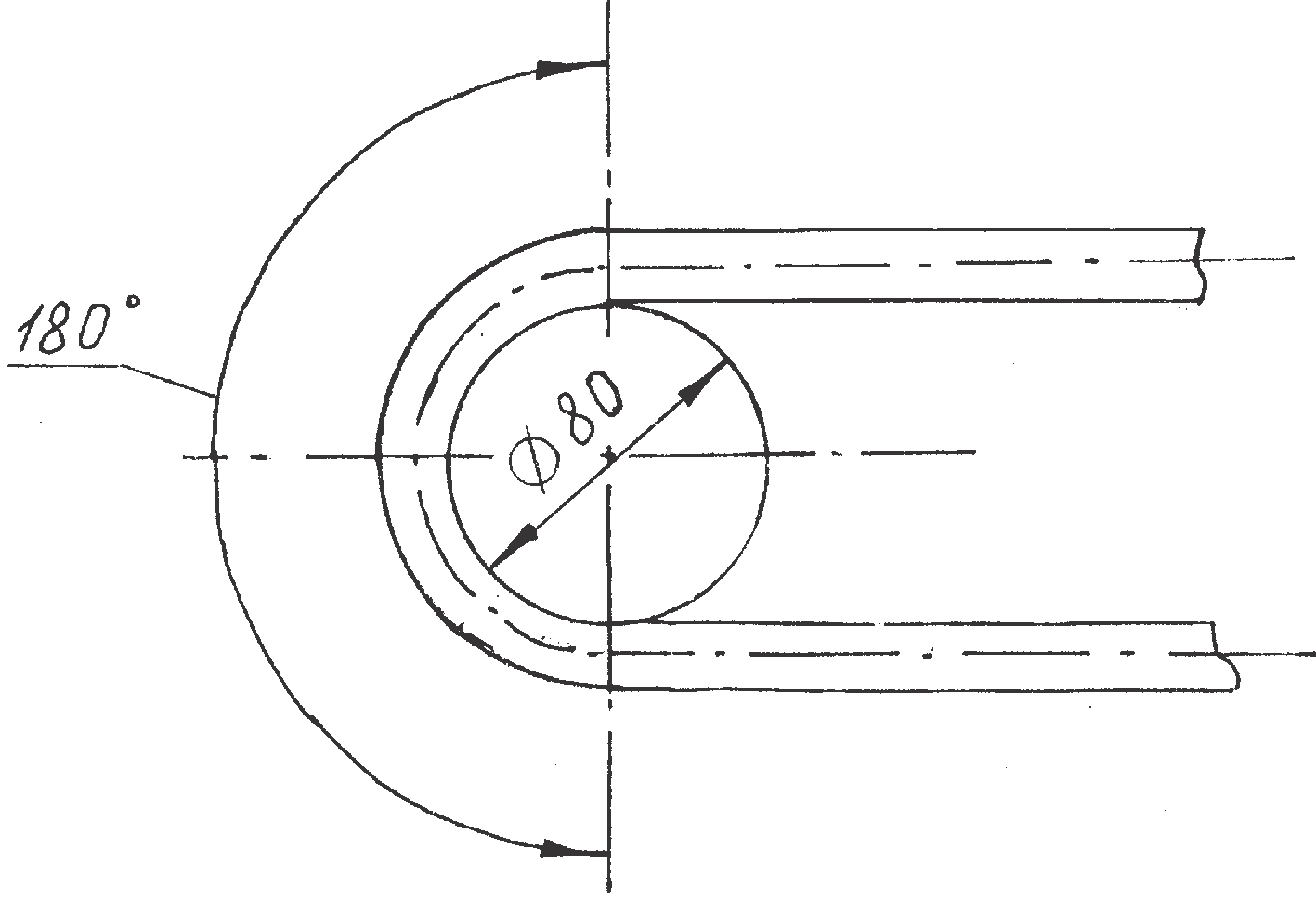 Рисунок 5 — Схема определения работоспособности воздуховодного шлангаЗатем шланг высокого давления сгибается на 90о вокруг цилиндра диаметром 80 мм, после чего шланг выпрямляется в исходное положение (рисунок 6).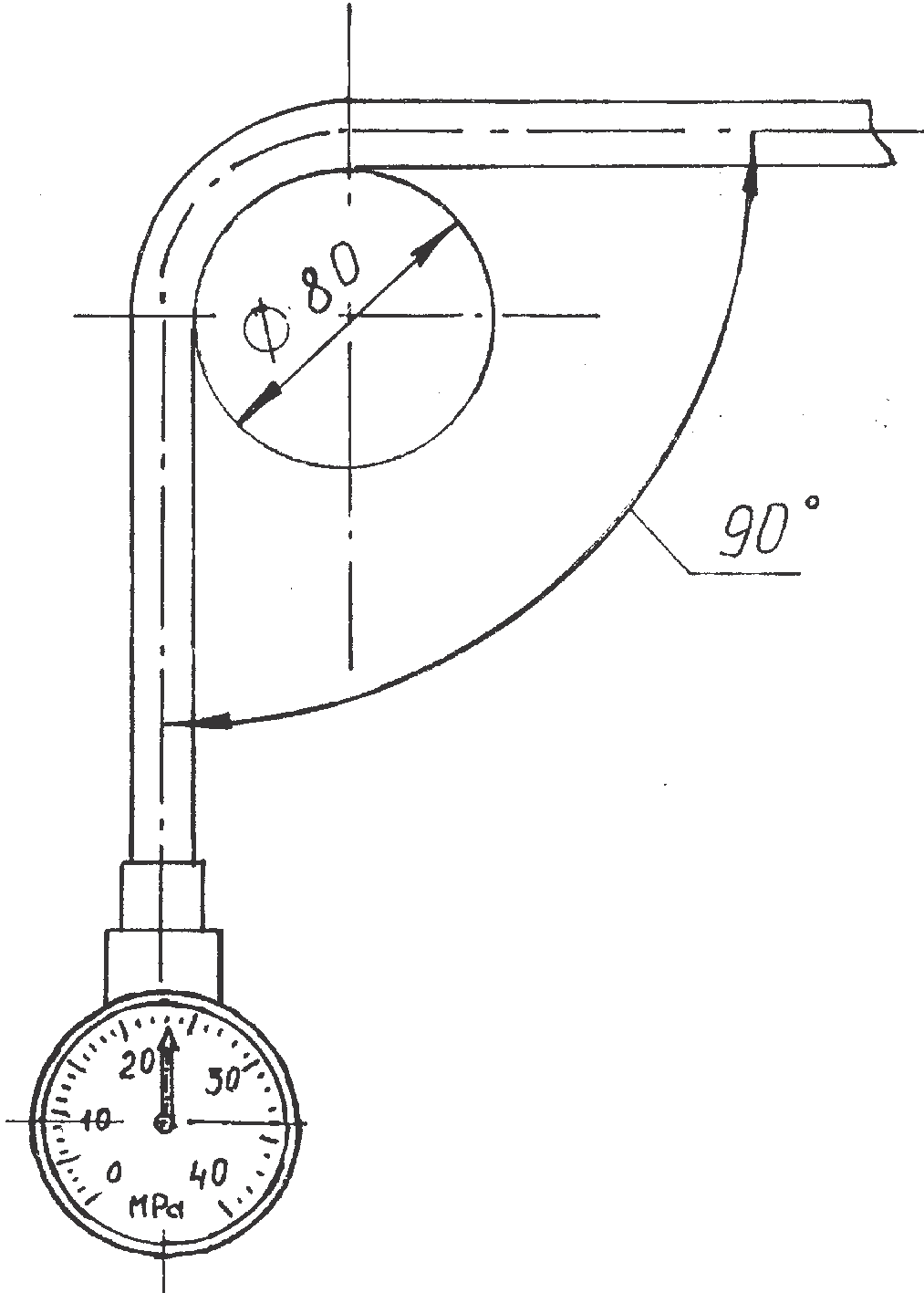 Рисунок 6 — Схема определения работоспособности шланга высокого давленияРезультат данной проверки считают положительным, если не произошло разрывов, трещинв шлангах. При положительных результатах проверки работоспособности воздуховодного шланга, подключаемого к легочному автомату, и шланга высокого давления, подключаемого к манометру, ис- пытатель начинает выполнять комплекс упражнений.При выполнении комплекса упражнений в камере холода испытатель также оценивает эргоно- мические показатели воздуховодного шланга, выполняя головой движения влево-вправо, вверх-внизв крайние положения.Все упражнения выполняются каждым испытателем последовательно, без выключения из аппа- рата как во время работы, так и во время отдыха.При испытании аппарата со спасательным устройством заключительная ходьба проводится симитацией вывода пострадавшего, т.е. к аппарату с помощью спасательного устройства подключается еще один человек.После завершения заключительной ходьбы определяют объемную долю диоксида углерода на вдохе в лицевой части (капюшоне).При наличии в составе аппарата штуцера (quick ﬁll) по окончании выполнения комплекса упраж- нений при температурах минус 40 °С (минус 50 °С) и 40 °С, при достижении давления воздуха в бал- лоне 3,0 МПа определяют возможность быстрой заправки воздухом баллонов дыхательного аппарата, используя штуцер (quick ﬁll).До начала испытания баллон, из которого проводят перепуск воздуха, должен находиться при соответствующей температуре в климатической камере в течение (30 + 2) мин.Перепуск воздуха проводят без выключения аппарата и без снятия лицевой части с челове-ка. После проведения перепуска воздуха продолжают выполнять комплекс упражнений в течение(15 ± 1) мин.Во время испытаний по окончании каждого упражнения измеряют и фиксируют в протоколе ча- стоту пульса испытателя.По окончании каждого опыта испытатели сообщают о самочувствии, степени усталости и дают субъективную оценку аппарата. Результаты заносятся в протокол.Испытания аппарата проводят до наступления одного из событий:- уменьшения давления воздуха в баллоне до 2,0 МПа;- достижения частоты пульса 170 мин–1;- невозможности испытателем продолжать дальнейшую работу.После испытаний на основании мнения испытателя в протокол заносят данные о его самочув- ствии, удобстве пользования аппаратом и условиях дыхания.Результат проверки работоспособности аппарата считают положительным, если при всех про- верках (при различных температурах окружающего воздуха) выполняются следующие требования:- в подмасочном пространстве лицевой части поддерживается избыточное давление воздуха;- значения фактического сопротивления дыханию на выдохе не превышают значений, указанных4.5.10;- отсутствует запотевания смотрового стекла лицевой части;- отсутствует замерзание клапанов вдоха (выдоха) и смотрового стекла лицевой части.7.26.2 Испытания в теплодымокамере и на свежем воздухеДва звена газодымозащитников, в составе трех человек каждое, в боевой одежде со снаряжением выполняют комплекс упражнений.Испытания включают следующие этапы:- изучение конструкции аппарата;- изучение правил пользования и подготовки аппарата;- снаряжение и проверка аппарата;- работа в аппарате.Перед началом испытаний и после их завершения у испытателя измеряют частоту пульса, ар- териальное давление, температуру тела (аксилярную). Результаты фиксируются в протоколе в про- извольной форме.Перечень упражнений, выполняемых при испытаниях в теплодымокамере и на свежем воздухе,и их длительность приведены в таблице 8. Детальное содержание каждого вида упражнений опреде- ляется лицом, ответственным за проведение испытаний. Порядок и продолжительность выполнения упражнений может корректироваться в зависимости от типа аппарата, срока его защитного действияи местных условий.Т а б л и ц а   8Во время испытаний аппарата после каждого вида работы (упражнения) регистрируют следую-щие параметры:- продолжительность упражнения (работа и отдых);- показания устройства (прибора) контроля давления воздуха;- частоту пульса.Испытания аппарата проводят до наступления одного из событий:- уменьшения давления кислорода в баллоне до 1,0 МПа;- увеличения частоты пульса испытателя свыше 150 мин–1, если она не уменьшается в течение5 мин отдыха;- появления субъективных ощущений, препятствующих продолжению испытаний (высокое со- противление дыханию, ухудшение самочувствия и др.);- нарушения нормальной работы аппарата (неисправность какого-либо устройства, утечка кис- лорода и др.).После окончания каждого испытания проводят опрос газодымозащитников о самочувствии, усло- виях дыхания в аппарате и удобстве пользования им при выполнении различных работ. Результаты опроса фиксируют в протоколе.7.26.3 Проверка коэффициента подсоса масляного тумана в подмасочное пространство лицевой части спасательного устройства с легочно-автоматической подачей и нормальным давлением воздуха7.26.3.1 Аппаратура и материалыКомплект аппаратуры и материалов в соответствии с ГОСТ 12.4.157 (2.1).7.26.3.2 Проведение испытанийИспытания проводятся в соответствии с ГОСТ 12.4.157, раздел 2 и 3.В испытаниях должно участвовать не менее 3 человека с различными антропометрическими размерами головы (по вертикальному обхвату — длины круговой линии, проходящей по подбород-ку и щекам через высшую точку головы (макушки) — от 610 до 720 мм и морфологической высоты лица — расстояния от наиболее углубленной точки спинки носа (переносицы) до наиболее выступа- ющей точки подбородка — от 110 до 140 мм).Результат проверки считают положительным, если при всех проверках подсос масляного туманав подмасочное пространство лицевой части не превышает 0,05 %.7.27 Испытания на надежность7.27.1 Проверка конструкции предохранительного клапана редуктораПроверку проводит разработчик аппарата по методикам, разработанным в инициативном по- рядке.ний.7.27.2 Проверка вероятности безотказной работы аппарата за время защитного действияПроверку проводят по ГОСТ 27.410. Исходными данными для проверки являются:- браковочный уровень надежности (R β = 0,98);- приемочный уровень надежности (R  α = 0,998);- риск поставщика (изготовителя) (α = 0,2);- риск потребителя (заказчика) (β = 0,2).Проверку проводят на одном аппарате на протяжении всего комплекса его приемочных испыта-Для подтверждения заданного показателя вероятности безотказной работы аппарата за времязащитного действия необходимо провести не менее 80 проверок. Во время проведения проверок аппарата не допускается ни одного отказа.К отказам при проведении испытания аппарата на стендовом оборудовании относятся:- отсутствие избыточного давления воздуха в подмасочном пространстве лицевой части;- превышение значений фактического сопротивления дыханию на выдохе, указанных в 4.5.10. Отказы при проведении испытаний аппарата при лабораторных и полигонных испытаниях налюдях определяет работающий в аппарате по результатам проверки перед началом работы и в те- чение всей аппаратосмены. К ним относится, например, значительное, но переносимое повышенное сопротивление дыханию, возникшее вследствие нарушения нормальной работы легочного автомата или клапана выдоха и др.Общим признаком отказов на людях является потеря способности аппарата защищать органы дыхания и зрения человека и невозможность продолжать дальнейшую работу.Результат проверки считают положительным, если при проведении 80 аппаратосмен аппаратов(продолжительностью не менее 60 мин каждая) не обнаружено ни одного отказа аппарата.Приложение А(обязательное)Методика испытаний по определению устойчивости аппарата дыхательного к воздействию открытого пламени с температурой (900 + 50) °С на стенде «Термоманекен»цию.А.1 ВведениеА.1.1 Настоящая методика устанавливает:- объем и порядок проведения испытаний аппарата;- общие требования техники безопасности при проведении испытаний.А.1.2 Испытания проводит испытательная лаборатория, имеющая соответствующую аккредита-А.1.3 Все средства измерения должны пройти метрологический контроль и быть поверены.А.2 Цель испытанийОпределение соответствия устойчивости аппарата дыхательного к воздействию открытого пла- мени с температурой (900 + 50) °С.А.3 Условия проведения испытанийПри проведении испытаний в помещении должны соблюдаться нормальные климатические условия по ГОСТ 15 150.А.4 Порядок проведения испытанийА.4.1 Испытания включают в себя:- рассмотрение эксплуатационной документации на аппарат дыхательный;- проверку внешнего вида, комплектности аппарата;- испытания на стенде «Термоманекен».А.4.2 При визуальном осмотре определяется комплектность, наличие маркировки, общий внеш- ний вид изделия. По результатам проверки делается вывод о соответствии изделия эксплуатационной документации и готовности изделия к испытаниям.А.4.3 Описание стенда «Термоманекен»А.4.3.1 Испытания должны проводиться на специальном стенде для термических испытаний(рисунок А.1.).А.4.3.2 Стенд должен размещаться в специально отведенном для него помещении с габаритны-ми размерами не менее 6000х9000х3000 мм. Стены и потолок помещения должны быть сделаны из негорючих материалов.А.4.3.3 Помещение должно иметь смотровое окно из термостойкого стекла и входную металли- ческую дверь.А.4.3.4 В помещении должны располагаться:- манекен тела человека, изготовленный из негорючих материалов;- передвижное устройство для крепления манекена, а также автоматического ввода и вывода его в рабочую зону и из нее;5364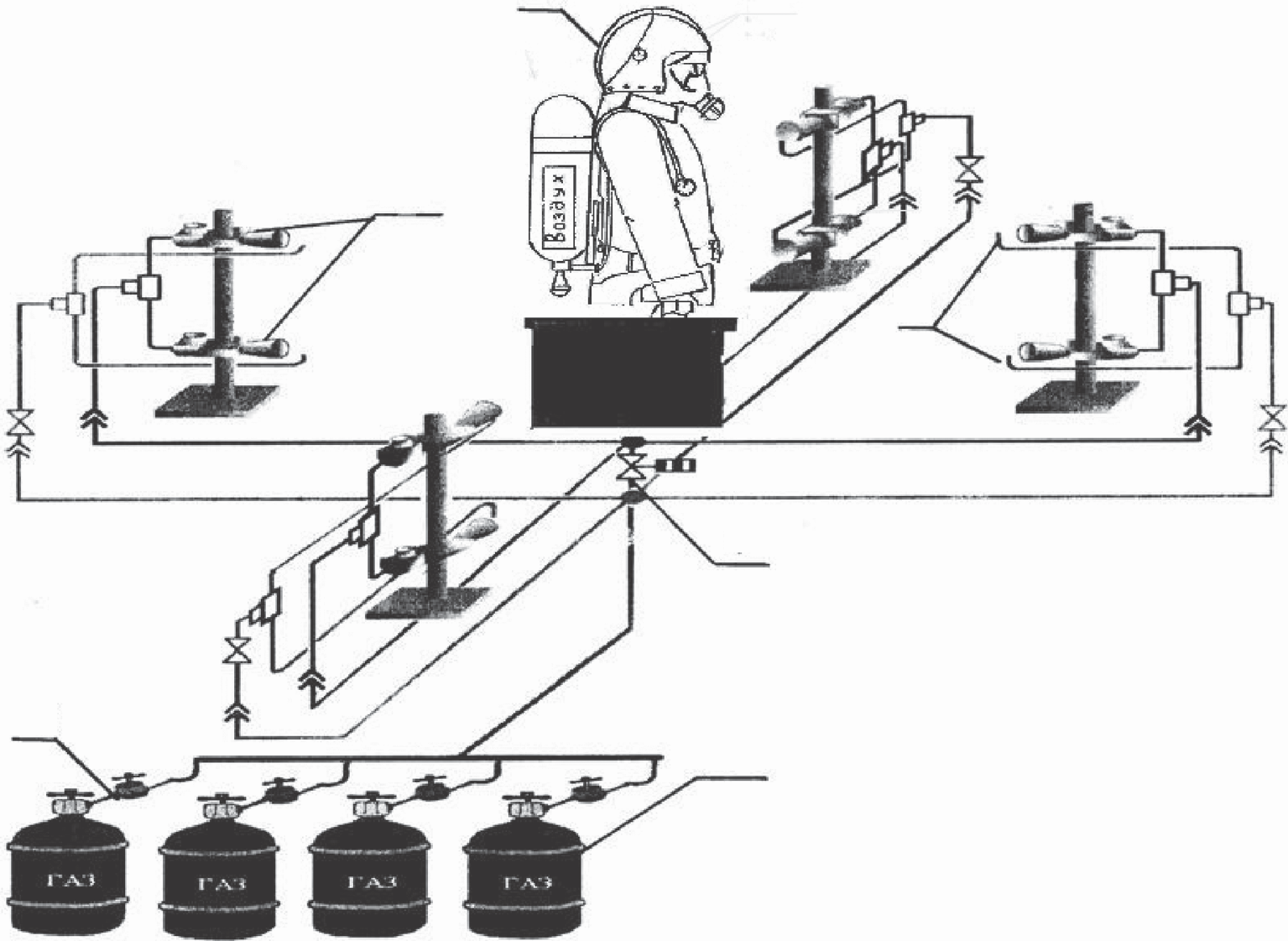 211 — баллоны газовые; 2 — редуктор; 3 — горелки газовые; 4 — клапан электромагнитный; 5 — манекен с аппаратом дыха-тельным; 6 — система поджигаРисунок А.1 — Схема стенда по определению устойчивости аппарата к воздействию пламени- газовая система для моделирования очага возгорания, включающая в себя 4 горелки (рисунокА.2), автоматическую систему поджига, подводку из труб и гибких шлангов, газовые баллоны;- принудительная система вентиляции, располагающаяся над испытательным стендом и пред- назначенная для удаления продуктов горения.1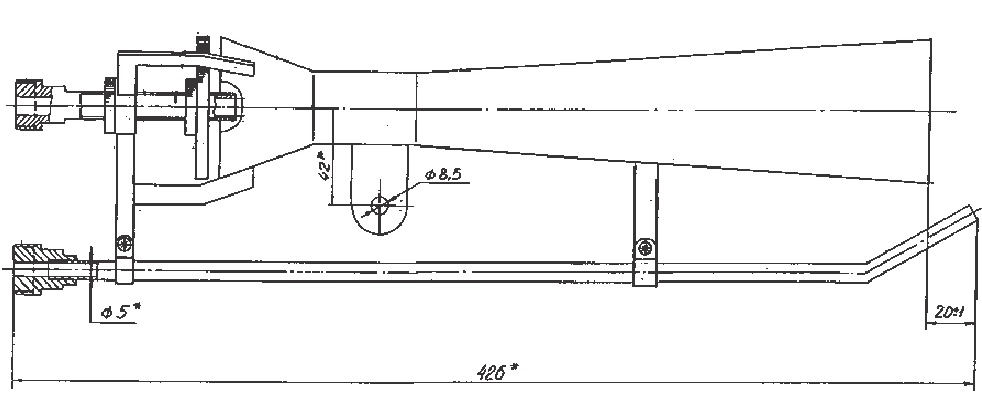 21 — диффузор; 2 — трубка поджига; 3 — соплоРисунок А.2 — ГорелкаА.5 Требования безопасности и охраны окружающей средыА.5.1 Все участники испытаний проходят общий инструктаж по правилам техники безопасностии расписываются в специальном журнале инструктажа по технике безопасности.А.5.2 Ответственность за организацию работ по обеспечению техники безопасности при прове- дении испытаний несет руководитель испытаний.Перед началом испытаний он обязан:- проинструктировать личный состав о порядке проведения испытаний и уточнить функции всех участников испытаний;- установить единый сигнал оповещения людей об опасности;- проверить исправность технологического и измерительного оборудования, а также средств пожаротушения.А.5.3 Во время испытаний газовые баллоны должны находиться вне зоны испытаний на открытом воздухе.А.5.4 Обслуживающий персонал и регистрирующая аппаратура должны находиться в безопасной зоне.А.5.5 Страховщики занимают, возможно, близкую позицию (вне опасной зоны) и наблюдают за проведением испытания. При необходимости безотлагательно приступают к тушению манекена.А.5.6 Для общей страховки в непосредственной близости от манекена должны находиться первич- ные средства пожаротушения (рукавная линия со стволом от пожарного крана и огнетушитель объемомне менее 5 л). Перед испытаниями пожарный кран должен быть проверен на работоспособность.А. 5.7 Исполнение электрического оборудования должно быть огнезащищенным.Приложение Б(рекомендуемое)Стенд-имитатор внешнего дыхания человекаСтенд-имитатор внешнего дыхания человека предназначен для объективной оценки аппарата при работе с различной дыхательной нагрузкой и в различных внешних микроклиматических условиях.Принципиальная схема стенда показана на рисунке Б.1.При испытании аппарата на стенде определяют время защитного действия, условия дыхания, параметры основных систем и устройств.Стенд имитирует вентиляционную функцию легких. Для имитации вентиляционной функции легких стенд создает пульсирующий поток газа с изменением объемного расхода, близким к синусо- идальному, и равной продолжительностью фаз вдоха и выдоха.Стенд имитирует температурно-влажностный режим выдоха путем нагревания и увлажнения выдыхаемой газовоздушной смеси.Мгновенные значения объемного расхода не должны отличаться от синусоидальных более чемна ± 4 %.Объем дыхательного цикла должен быть от 1,5 до 2,5 дм3 , частота дыхания должна быть от 20до 40 мин –1.Температура и относительная влажность газовоздушной смеси на выдохе из муляжа должны соответствовать (36,5 ± 0,5) °С и (95 ± 3) %.В состав стенда должна входить климатическая камера, где поддерживается температура в пределах от минус 50 °С до 60 °С с отклонением от заданной величины не более ± 2 °С.Стенд должен быть укомплектован контрольно-измерительными приборами и устройствами, позво- ляющими устанавливать и контролировать параметры дыхательной нагрузки и регистрировать сопротив- ление дыханию в аппарате в диапазоне от минус 1000 до 1000 Па с погрешностью не более ± 20 Па.8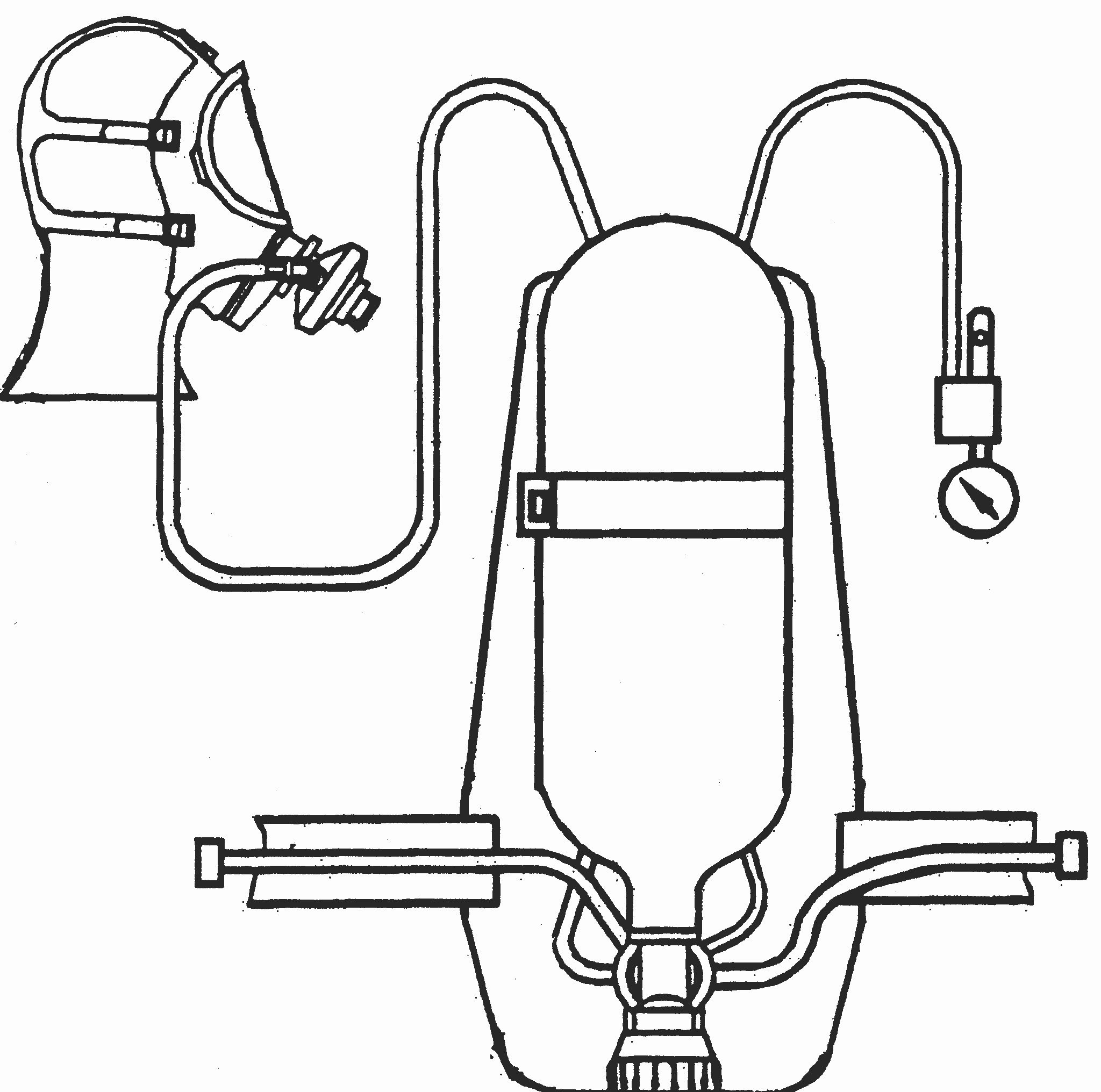 1 — привод насоса «искусственные легкие»; 2 — насос «искусственные легкие»; 3 — клапанная коробка с клапанами вдохаи выдоха; 4 — осушитель; 5 — датчики температуры и влажности; 6 — климатическая камера; 7 — «Шеффилдский» муляж головы человека; 8 — дыхательный аппарат; 9 — датчики сопротивления дыханию; 10 — термостат с увлажнителемРисунок Б.1 — Принципиальная схема стенда-имитатора внешнего дыхания человекаПри включении стенда на холостой ход трехходовые краны устанавливают в положение, при котором имитатор дыхания соединяется по воздуховодной системе стенда с окружающей средой. В этом положении испытываемый аппарат отключен от имитатора дыхания. Подключение мановакуум- метра проводят к штуцеру на муляже. Избыточное давление воздуха под лицевой частью измеряютв подмасочном пространстве лицевой части (полумаске).Приложение В(обязательное)Протокол №  	испытания аппарата на стенде-имитаторе внешнего дыхания человека(наименование организации, проводившей испытания, подразделение)(место проведения испытания, организация, подразделение, город, дата)В.1 Общие сведенияВ.1.1 Наименование аппарата и его обозначение  	В.1.2 Изготовитель  	В.1.3 Обозначение нормативного документа, в соответствии с которым изготовлен аппарат  	В.1.4 Номер аппарата  	В.1.4.1 Номер редуктора  	В.1.4.2 Тип и номер легочного автомата  	В.1.5 Дата изготовления аппарата  	В.1.6 Рабочее давление в баллоне, МПа  	В.1.7 Вместимость баллона (баллонов), дм3В.1.8 Лицевая часть  	В.2 Параметры аппарата до испытанияВ.3 Условия испытанийВ.4 Запись наблюдений в процессе испытания* При испытании спасательного устройства сопротивление дыханию на вдохеДавление воздуха в баллоне, при котором сработало сигнальное устройство, МПа  	Продолжительность работы сигнального устройства, мин  	Условное время защитного действия аппарата, мин  	Фактическое время защитного действия аппарата, мин  	Дополнительные данные  	В.5 ЗамечанияОтветственный за испытание     	(подпись)	(Ф.И.О.)Приложение Г(обязательное)Протокол №  	лабораторных испытаний аппарата с участием испытателей-добровольцев(наименование организации, проводившей испытания, подразделение)(место проведения испытания, организация, подразделение, город, дата)Г.1 Общие сведенияГ.1.1 Наименование аппарата и его обозначение  	Г.1.2 Изготовитель  	Г.1.3 Обозначение нормативного документа, в соответствии с которым изготовлен аппарат  	Г.1.4 Номер аппарата  	Г.1.4.1 Номер редуктора  	Г.1.4.2 Тип и номер легочного автомата  	Г.1.5 Дата изготовления аппарата  	Г.1.6 Рабочее давление в баллоне, МПа  	Г.1.7 Вместимость баллона (баллонов), дм3Г.1.8 Лицевая часть  	Г.2 Условия испытанийГ.2.1 Температура окружающей среды, °С  	Г.2.2 Относительная влажность, %  	Г.2.3 Барометрическое давление, мм рт. ст.  	Г.3 Данные об испытателе-добровольцеГ.3.1 Фамилия, имя, отчество  	Г.3.2 Возраст, лет  	Г.3.3 Стаж работы в СИЗОД, лет  	Г.3.4 Жизненная емкость легких, л  	Г.3.5 Антропометрическими размеры головы:вертикальный обхват, мм  	;морфологическая высоты лица, мм  	Г.4 Запись наблюдений в процессе испытанияДавление воздуха в баллоне, при котором сработало сигнальное устройство, МПа  	Дополнительные данные  	Замечания испытателя:Замечания ведущего испытания:  	Г.5 Параметры аппарата до испытанияИспытатель	 	(подпись)	(Ф.И.О.)Ответственный за испытание     	(подпись)	(Ф.И.О.)УДК 614.894	ОКС 13.340.30	ОКП 25 689048 5403Ключевые слова: аппарат дыхательный, сопротивление дыханию, избыточное давление, время за- щитного действия, спасательное устройство, легочная вентиляция, общие технические требования, методы испытаний.Допечатная подготовка издания, в том числе работы по издательскому редактированию, осуществлена ФГУ ВНИИПО МЧС РоссииОфициальная публикация стандарта осуществленаФГУП «Стандартинформ» в полном соответствиис электронной версией, представленной ФГУ ВНИИПО МЧС РоссииОтветственный за выпуск В.А. Иванов Редактор А.Д. Чайка Корректор П.М. СмирновТехнический редактор А.А БлиновКомпьютерная верстка А.А Блинов, Н.А. СвиридоваТемпература окружающего воздуха, о СОтношение фактического ВЗД к номинальному ВЗД, %, не менееОтношение фактического ВЗД к номинальному ВЗД, %, не менееТемпература окружающего воздуха, о СЛегочная вентиляция, дм3/минЛегочная вентиляция, дм3/минТемпература окружающего воздуха, о С3060минус (50  2)* минус (40  2) (25  5)(60  2)707510090303550—* Для аппарата специального назначения* Для аппарата специального назначения* Для аппарата специального назначенияЛегочная вентиляция, дм3/минФактическое сопротивление дыханию на выдохе, Па, не более30350 (450*)60400 (500*)100600* При температуре окружающей среды минус (40 + 2) °С и минус (50 + 2) °С* При температуре окружающей среды минус (40 + 2) °С и минус (50 + 2) °СНаименование показателяЗначениеСодержание окиси углерода, мл/м3, не более15Содержание масла, мг/м3, не более0,5Содержание двуокиси углерода, мл/м3, не более500Влагосодержание, мг/м3, не более (при давлении от 19,6 до 29,4 МПа)25Наименование показателяРаботаРаботаРаботаРаботаРаботаНаименование показателясредней тяжестисредней тяжеститяжелаятяжелаяочень тяжелаяЛегочная вентиляция (ЛУ), дм3/мин30355060100Дыхательный объем (ЛУ), дм31,51,752,02,42,5Частота дыхания, мин–12020252540П р и м е ч а н и е — При легочных вентиляциях 35 и 50 дм3/мин проводятся испытания спасательного устройстваП р и м е ч а н и е — При легочных вентиляциях 35 и 50 дм3/мин проводятся испытания спасательного устройстваП р и м е ч а н и е — При легочных вентиляциях 35 и 50 дм3/мин проводятся испытания спасательного устройстваП р и м е ч а н и е — При легочных вентиляциях 35 и 50 дм3/мин проводятся испытания спасательного устройстваП р и м е ч а н и е — При легочных вентиляциях 35 и 50 дм3/мин проводятся испытания спасательного устройстваП р и м е ч а н и е — При легочных вентиляциях 35 и 50 дм3/мин проводятся испытания спасательного устройстваТемпература в климатической камере, °СЛегочная вентиляция, дм3/минЛегочная вентиляция, дм3/минЛегочная вентиляция, дм3/минТемпература в климатической камере, °С3060100(25 + 2)111(60 + 2)1-—минус (40 + 2)11—минус (50 + 2)1*1*—* Испытания аппарата специального назначения* Испытания аппарата специального назначения* Испытания аппарата специального назначения* Испытания аппарата специального назначенияТемпература в климатической камере, °СЛегочная вентиляция, дм3/минЛегочная вентиляция, дм3/минТемпература в климатической камере, °С3550(25 + 2)11(60 + 2)1—минус (10 + 2)11Наименование упражненийПродолжительность выполнения упражнений и отдыха, минПродолжительность выполнения упражнений и отдыха, минПродолжительность выполнения упражнений и отдыха, минНаименование упражненийТемпература окружающей среды, °СТемпература окружающей среды, °СТемпература окружающей среды, °СНаименование упражненийминус 40 (минус 50)1)25401 Ходьба по движущейся дорожке со скоростью 6 км/ч—10/32)5/33)2 Ползание на четвереньках по полу со скоростью 10 м/мин—5/3—3 Работа на вертикальном эргометре, груз 20 кг, высота подъема — 1,2 м, темп 20 раз в минуту—5/310/34 Ходьба по движущейся дорожке со скоростью 3 км/ч с грузом массой 20 кг5/35 Вползание в узкий проход (длиной 4,0 м) со снятием аппа- рата и перемещением его перед собой3/36 Подъем на помост высотой 3,0 дм и спуск с него в темпе20 раз в минуту5/2—5/37 Переноска груза массой 20 кг на расстояние 5 м10/3—10/38 Подъем груза массой 20 кг до высоты 1,0 м с интенсив- ностью 15 раз/мин10/3—10/31) При температуре минус 50 °С проводят испытания аппарата специального назначения.2) В числителе указана продолжительность выполнения упражнения, а в знаменателе продолжительность отдыха после выполнения упражнения.3) Во время испытания аппарата при температуре 40 °С вводная и заключительная ходьба проводится при температуре окружающей среды 25 °С.1) При температуре минус 50 °С проводят испытания аппарата специального назначения.2) В числителе указана продолжительность выполнения упражнения, а в знаменателе продолжительность отдыха после выполнения упражнения.3) Во время испытания аппарата при температуре 40 °С вводная и заключительная ходьба проводится при температуре окружающей среды 25 °С.1) При температуре минус 50 °С проводят испытания аппарата специального назначения.2) В числителе указана продолжительность выполнения упражнения, а в знаменателе продолжительность отдыха после выполнения упражнения.3) Во время испытания аппарата при температуре 40 °С вводная и заключительная ходьба проводится при температуре окружающей среды 25 °С.1) При температуре минус 50 °С проводят испытания аппарата специального назначения.2) В числителе указана продолжительность выполнения упражнения, а в знаменателе продолжительность отдыха после выполнения упражнения.3) Во время испытания аппарата при температуре 40 °С вводная и заключительная ходьба проводится при температуре окружающей среды 25 °С.Наименование упражненийПродолжительность упражнений, минПродолжительность упражнений, минПродолжительность упражнений, минНаименование упражненийна свежем воздухев дымока- мерев тепло- камере1 Медленная и быстрая ходьба по горизонтальной поверхности (скорость от 3,0до 6,0 км/ч)5/–——2 Работа с ручным немеханизированным пожарным инструментом (лом, топор)10/3——3 Подъем и спуск по лестнице (маршевой, вертикальной, штурмовой)5/2——4 Проведение разведки с отысканием человека (чучела) и вынос его на свежий воздух—10/3—5 Разгрузка помещений от имущества (вынос ящиков от 30 до 40 кг)—10/3—6 Проведение разведки с отысканием человека, включение его в спасательное устройство и вывод на свежий воздух—10/3—7 Переноска груза массой 10 кг——8/38 Работа на вертикальном эргометре——5П р и м е ч а н и е — В числителе указана продолжительность выполнения упражнения, а в знаменателе продолжитель- ность отдыха после выполнения упражненияП р и м е ч а н и е — В числителе указана продолжительность выполнения упражнения, а в знаменателе продолжитель- ность отдыха после выполнения упражненияП р и м е ч а н и е — В числителе указана продолжительность выполнения упражнения, а в знаменателе продолжитель- ность отдыха после выполнения упражненияП р и м е ч а н и е — В числителе указана продолжительность выполнения упражнения, а в знаменателе продолжитель- ность отдыха после выполнения упражненияНаименование параметраЗначение параметраВ.2.1 Герметичность магистралей высокого и редуцированного давления (падение давления за 1 мин), МПаВ.2.2 Избыточное давление под лицевой частью при нулевом расходе, Па (среднее)В.2.3 Давление воздуха, при котором срабатывает сигнальное устройство, МПаНаименование показателяЗаданное значениеФактическое значениеВ.3.1 Температура воздуха в камере, °СВ.3.2 Легочная вентиляция, дм3/минВ.3.3 Частота дыхания, мин-1Время от началаопыта, минДавление воздуха в баллоне, МПаДавление воздуха под лицевой частью на вдохе, Па*Сопротивление дыханию на выдохе, ПаФактическое сопротивление дыханию на выдохе, ПаminminсреднеесреднееmaxmaxДо испытанияПосле испытанияГ.3.6 Масса, кгГ.3.7 Температура тела, °СГ.3.8 Частота пульса, мин–1Г.3.9 Артериальное давление, мм рт.ст.Время от начала опыта, минВид упраж- ненияРежим работы, минРежим работы, минДавление воздуха в баллоне, МПаИзбыточное давление воздуха на вдохе, ПаСопротивле- ние дыханию на выдохе, ПаФактическое сопротивле- ние на выдохе, ПаЧастота пульса, мин–1Время от начала опыта, минВид упраж- ненияработаотдыхДавление воздуха в баллоне, МПаИзбыточное давление воздуха на вдохе, ПаСопротивле- ние дыханию на выдохе, ПаФактическое сопротивле- ние на выдохе, ПаЧастота пульса, мин–1Наименование параметраЗначение параметраГ.5.1 Герметичность магистралей высокого и редуцированного давления (падение давления за1 мин), МПаГ.5.2 Избыточное давление воздуха под лицевой частью при нулевом расходе, Па (среднее)Г.5.3 Давление воздуха, при котором срабатывает сигнальное устройство, МПа